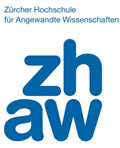 Projekt MT Reha GeriatrieEntwicklung eines Tarifsystems 
für die geriatrische Rehabilitation Ablauf, Inhalt und Format der DatenerhebungKontaktadressen für Datenerhebung im Allgemeinen:Kontaktadressen für klinische Assessments:Version 0.2 vom 29.08.2014Erste Version 0.2  Änderungen gegenüber Version 0.1 sind gelb markiertInhaltsverzeichnis1	Einführung	32	Allgemeine Informationen zur Datenerhebung	33	Einschlusskriterium	44	Zeitlicher Ablauf der Datenerhebung	54.1	Mittwoch vor der Erhebungswoche	54.2	Donnerstagabend vor der Erhebungswoche	54.3	Erhebungswoche	54.4	Folgewoche(n)	55	Pilotphase	66	Struktur und Format der zu erhebenden Daten	76.1	Wöchentliche Datenerhebung	76.1.1	Erhebungswoche	76.1.2	Erhebungszeitpunkt der wöchentlichen Daten	76.1.3	Formulare für die Datenerhebung	76.1.4	Erhebung der Assessments für ST Reha	86.1.5	Excel-Datei zur elektronischen Datenspeicherung und Datenübermittlung	96.2	Medizinisch-administrative Daten	97	Erfassung der Leistungen in der Erhebungswoche	117.1	Pflege	117.2	Auf Station tätige Ärzte	117.3	Therapien und Beratungsdienste	127.4	Leistungen die in CHF erfasst werden	137.4.1	Interne und externe Leistungen von Fachärzten	137.4.2	Externe Therapien und Beratungen	147.4.3	Medikamente	147.4.4	Untersuchungen und Labor	147.4.5	Material	147.4.6	Andere Kosten	147.5	Beschäftigte und Bruttolohnvolumen nach Berufsgruppen	148	Datenschutz	169	Übermittlung der Daten an die ZHAW	1610	Kontakt	1611	Format Datenlieferung	1711.1	Format wöchentliche Datenerhebung	1711.2	Format medizinisch-administrative Daten	2612	Auszug Kodierungshandbuch BFS	2713	Literatur	2814	Formulare für die Datenerhebung	29EinführungDas Ziel des Projekts MT Reha Geriatrie ist die Entwicklung eines Patientenklassifikationssystems (PCS) als Berechnungsgrundlage für eine abgestufte Tarifstruktur in der Rehabilitation. Auf der Basis des PCS werden Tarifstufen gebildet, deren Anzahl jedoch erst im Laufe des Projektes genau festgelegt werden kann. Die Tarifstruktur soll dabei folgende Kriterien erfüllen:1.	Die Klassierung erfolgt auf der Grundlage von Patientenmerkmalen, welche wöchentlich mit validierten Instrumenten erhoben werden.2.	Die Patienten sollen in wenige möglichst homogene Kostenstufen  zugeteilt werden.3.	Die Entwicklung der Tarifstruktur soll wissenschaftlich abgestützt sein.Gleichzeitig soll aufgezeigt werden, inwieweit ein eigenständiges PCS für die geriatrische Rehabilitation im Rahmen des von der SwissDRG entwickelten Tarifsystems ST Reha sinnvoll und notwendig ist.Dieses Dokument beschreibt Ablauf, Inhalt und Form der Datenerhebung zur Entwicklung eines PCS für die geriatrische Rehabilitation in der Schweiz. Allgemeine Informationen zur DatenerhebungDie Datenerhebung ist für den Zeitraum von Ende August bis Ende November 2014 geplant. Während dieser Periode wird jede Woche eine im Vornherein bestimmte Anzahl Patienten erfasst. Die Anzahl der wöchentlich zu erfassenden Patienten wird gemeinsam mit den teilnehmenden Kliniken bestimmt. Welche Patienten erfasst werden, wird mit Hilfe eines computergestützten Zufallsverfahrens durch die ZHAW bestimmt. Die ZHAW gewährleistet eine repräsentative Erfassung und sorgt dafür, dass in den einzelnen Bereichen die erforderliche Anzahl Patienten erfasst werden.Ziel ist es 900 Patientenwochen von möglichst vielen unterschiedlichen Patienten zu erfassen. Die Datenerhebung findet von Anfang September 2014 bis Mitte Dezember statt und dauert ca. 12 Wochen. Da es vor allem in den kleineren Kliniken nicht möglich ist, innerhalb der relativ kurzen Datenerhebungsperiode eine ausreichende Zahl von Patienten zu erfassen, können auch mehrere Erhebungswochen eines gleichen Patienten erhoben werden. Zwischen 2 Erhebungen soll aber ein Zeitraum von mindestens 3 Wochen liegen.Eine Erhebungswoche dauert jeweils von Montag bis Sonntag. Tritt der Patienten in der Erhebungswoche in die Klinik ein oder aus, verkürzt sich die Erhebungsperiode entsprechend. In der Erhebungswoche werden die Patientenmerkmale und die während dieser Woche erbrachten Leistungen erhoben.EinschlusskriteriumIn die Datenerhebung können alle Patienten der teilnehmenden Klinken eingeschlossen werden, für welche die folgenden Kriterien erfüllt sind:Alter > 65Ein Facharzt Geriatrie ist an der Leistungserbringung beteiligt Aufenthalt wird zurzeit mit Tagespauschalen entgolten (keine DRG Fälle).Patient entspricht den Kriterien des DefReha [1] Papiers (siehe Tabelle 1).Tabelle 1: Ein- und Ausschlusskriterien DefReha für geriatrische Rehabilitation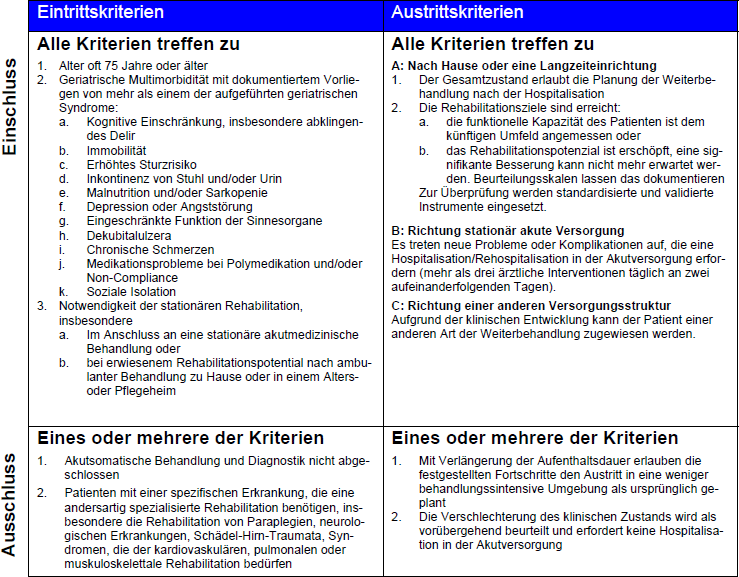 Die ZHAW verifiziert nach der Erhebung die Einschlüsse der einzelnen Patienten anhand der erhobenen Kriterien. Erfüllt ein Patient die Einschlusskriterien nicht, wird er bei der Analyse ausgeschlossen.Zeitlicher Ablauf der DatenerhebungMittwoch vor der ErhebungswocheDie Klinik schickt am Mittwoch vor der Erhebungswoche Beatrice Brunner (brub@zhaw.ch) und Marion Schmidt (scdm@zhaw.ch) eine Liste mit folgenden anonymisierten Angaben derjenigen Patienten, die während der Erhebungswoche anwesend oder eintreten werden. Fallidentifikationsnummer (respektive ein Platzhalter bei Patienten mit noch unbekannter Identifikationsnummer)ZimmernummerEintrittsdatumAustrittsdatum (soweit bekannt)Stationsnummer, falls Stratifizierung der Patientenauswahl nach Station gewünschtDa die Kliniken häufig am Mittwoch noch nicht wissen, welche Patienten in der kommenden Woche eintreten werden, werden für die Auswahl einer ausreichenden Anzahl von Neueintritten bei Bedarf zusätzliche Anweisungen gegeben. Diese wird zum Beispiel lauten: „Bitte erfassen Sie in der kommenden Woche zusätzlich die ersten 2 Neueintritte.“Ein Monitoring der Verteilung der ausgewählten Patienten über deren Aufenthaltsdauer (Anfang, Mitte, Ende Rehabilitation) wird von der ZHAW während der gesamten Erhebungsphase vorgenommen um eine ausgeglichene Verteilung zu erreichen.Donnerstagabend vor der ErhebungswocheAm Donnerstagabend vor der Erhebungswoche teilt die ZHAW der Klinik per Mail mit, welche Patienten in der folgenden Erhebungswoche erfasst werden sollen.ErhebungswocheDie Erhebungswoche dauert normalerweise 7 Tage von Montag bis Sonntag. Wenn ein Patient im Laufe der Woche ein- oder austritt ist die Erhebungsperiode entsprechend kürzer.Die Klinik teilt der ZHAW eventuelle Änderungen mit. Diese Änderungen sind z.B. eine neue Fall-ID eines Patienten oder die Information, welche der neueingetretenen Patienten erfasst werden.Folgewoche(n)Die erhobenen Daten werden der ZHAW zugeschickt (brub@zhaw.ch und scdm@zhaw.ch) . Die Daten können übermittelt werden, sobald die Excel-Datei der einzelnen Patientenwoche vollständig ist. Die Daten sollten aber spätestens innerhalb von zwei Monaten geliefert werden und nach Abschluss der Datenerhebung in den Kliniken innerhalb spätestens einem Monat.PilotphaseDie Pilotphase hat folgende Ziele: Mögliche Fehler und Verbesserungsmöglichkeiten in der Anleitung zur Datenerhebung und in Erhebungstools identifizieren. Den Ablauf der Datenerhebung in Kliniken zu trainieren und Koordination mit ZHAW bei Auswahl der Patienten testen.Die Pilotphase hat folgenden Ablauf:Am 6.8 schicken die Kliniken je eine Liste der Patienten der Folgewoche an ZHAW (an marion.schmidt@zhaw.ch und brub@zhaw.ch ).Bis zum Abend des 7.8 teilt die ZHAW jeder Klinik 3 Fall-ID mit, die in der Folgewoche zu erheben sind.Vom 11.8 bis 17.8 erheben die Kliniken die Daten der ausgewählten Patienten.Bis zum 22.8 liefern sie diese Daten an die ZHAW und melden auch eventuelle Probleme. Am 1.9 gibt die ZHAW den Kliniken ein Feedback und teilt Ihnen eventuelle Anpassungen in der Anleitung zur Datenerhebung mit.Die eigentliche Datenerhebung beginnt am 3.9 mit der Übermittlung der Liste der anwesenden Patienten in der Folgewoche.Struktur und Format der zu erhebenden Daten Die Kliniken erfassen 2 unterschiedliche Arten von Daten, die als separate Dateien an die ZHAW geliefert werden:Die wöchentliche Datenerhebung der Patienten für die Klassierung im PCS (siehe 11.1).Die medizinisch-administrativen Daten der Patienten, die von den Kliniken bereits obligatorisch für die Medizinische Statistik (MedStat) des BFS erhoben werden (siehe 11.2 und 12).Wöchentliche DatenerhebungErhebungswocheEine Erhebungswoche dauert im Normalfall von Montag 00:00 Uhr bis Sonntag 24:00. Bei Eintritt im Lauf der Woche dauert die Erhebungswoche vom Eintrittszeitpunkt bis Sonntag 24:00, bzw. bis zum Austrittszeitunkt, falls dieser noch in der gleichen Kalenderwoche liegen sollte. Bei Austritt im Lauf der Woche dauert die Erhebungswoche von Montag 00:00 Uhr bis zum Austrittszeitpunkt.Erhebungszeitpunkt der wöchentlichen DatenDie Erhebung der wöchentlichen Assessments, welche für die Klassierung im PCS notwendig sind, findet jeweils innerhalb der ersten drei Wochentage statt. Bei Eintritt im Lauf der Woche erfolgt die Messung grundsätzlich möglichst zeitnah am effektiven Klinikeintritt. Die Eintrittsmessung hat innerhalb von drei Arbeitstagen nach Klinikeintritt zu erfolgen (Eintrittstag miteingerechnet).Formulare für die DatenerhebungDas Zusammentragen der Daten über den einzelnen Patienten erfolgt am einfachsten in Form von auf Papier ausgefüllten Fragebögen (Formulare). Für die Erfassung der Patientenmerkmale liegen Formulare als zum Ausdruck geeignete PDF-Dateien vor (siehe Abschnitt 12). Die Daten werden anschliessend in den Kliniken von den Formularen in eine Excel-Datei übertragen (siehe unten). Auf jedem Formular werden in der Kopfzeile der Name des Patienten, die Identifikationsnummer und die Erhebungsperiode ausgewiesen. Zur Vereinfachung der Nachverfolgung trägt die Person, welche die Daten erhebt, am Ende des Formulars ihren Namen ein.Das Fragebogenset besteht aus folgenden Elementen, wobei für jedes Element ein eigenes Formular besteht (Details sind den Abschnitten 11 und 14 zu entnehmen): FallinformationMultimorbidität CIRSFIM – AlltagsaktivitätMMSE – Kognitive FunktionUhrzeichen – Test – Kognitive Funktion (nur eine der beiden Varianten erheben)CAM – Delir5m Gehgeschwindigkeit – MobilitätNRS – MalnutritionGDS – DepressionDekubitalulzera – Einteilung nach EPUAPVAS – SchmerzenZusatzfragen allgemeinZusatzfragen Kardiologischer ZustandZusatzfragen Pulmologischer ZustandHAQ – Alltagsaktivität nach ST RehaLeistungen in ErhebungswocheErhebung der Assessments für ST RehaFür einen Vergleich mit der bestehenden Tarifstruktur von ST Reha werden auch das dort verwendete ADL-Assessment HAQ erhoben.Gemäss der Anleitung zur Datenerhebung von ST Reha [2] soll die Erhebung des HAQ so erfolgen:Die Eintrittserhebung des HAQ erfolgt im ersten Schritt nach den ANQ Vorgaben: Kapitel 6.2 „ANQ-Richtlinien für die praktische Durchführung des HAQ“ im Verfahrenshandbuch. Diese Messung durch Selbsterhebung ist aber nicht bei 100% der Patienten möglich, da einige den Fragebogen nicht lesen oder verstehen können.Für die Datenerhebung ST Reha ist eine vollständige Erfassung aller Fälle notwendig, da die Patienten sonst keiner Tarifklasse zugewiesen werden können. Daher ist die HAQ Eintrittserhebung innerhalb der Klinik/Abteilung mit einem zweiten Schritt zu ergänzen: Health Professionals (HP) überprüfen und vervollständigen die Daten des HAQ Deklarationsbogens, welcher zuvor möglichst selbständig vom Patienten ausgefüllt wurde. Die HP übernehmen damit nicht nur die Verantwortung der getreuen Übernahme der Patientenangaben, sondern sorgen auch für die Plausibilisierung dieser Angaben. Dazu ist im Formular des HAQ neben den Einschätzungen der Patienten eine graue, nicht bezeichnete Spalte vorgesehen. Die Einschätzungen durch die HP soll in dieser Spalte erfolgen, entweder durch eine Bestätigung oder Korrektur des Werts der Selbsteinschätzung der Patienten (diese Spalte muss vollständig sein).Excel-Datei zur elektronischen Datenspeicherung und DatenübermittlungSobald die erwünschten Daten auf den Formularen gesammelt vorliegen, werden sie in eine von der ZHAW vorgefertigte Excel-Datei übertragen. Die erhobenen Daten werden in Form der Excel-Datei an die ZHAW übermittelt. Die Excel-Datei soll einerseits den Verantwortlichen in den Kliniken die Arbeit erleichtern und andererseits die Qualität und Vergleichbarkeit der Daten bei der Auswertung durch die ZHAW sichern.Die Excel-Datei beinhaltet alle Elemente des gesamten Fragebogens. Im Kopfteil des Datenblatts befindet sich ein Überblick über die verschiedenen Elemente. Durch Anklicken der Kästchen zu den Elementen lassen sich die jeweiligen Frageblöcke direkt ansteuern. Die Fragen der einzelnen Frageblöcke sind jeweils durchnummeriert. Alle Felder bis auf die Eingabefelder sind schreibgeschützt. Die Eingabe erfolgt über drop-down Menus, durch direkte Eingabe in die Zellen (nicht immer möglich!) oder durch Anklicken von Kästchen.Die Spalten „unvollständig“ und „vollständig“ im Kopfteil des Datenblatts zeigen an, ob die Daten des jeweiligen Fragenblocks vollständig eingegeben wurden oder nicht. Wenn der Test nicht durchgeführt ist müssen die Zellen leer gelassen werden. Meistens gibt es eine zusätzliche Zelle, die über die Ursache der fehlenden Angaben informiert. Bezüglich der Leistungen ist ein „0“ einzugeben, falls keine Leistung oder keine Kosten. Eine detaillierte Beschreibung des Inhaltes der zu erhebenden Variablen befindet sich im Abschnitten 11 und 14.Medizinisch-administrative DatenBei den medizinisch-administrativen Daten handelt es sich um die Daten, die von den Kliniken bereits obligatorisch für die Medizinische Statistik des BFS erhoben werden. Für die detaillierte Spezifikation der einzelnen Variablen siehe die Variablenspezifikation der Medizinischen Statistik [3]. Die MedStat Daten müssen im Text-Format (ASCII) geliefert werden. Darin sind die Variablen durch Pipes (ASCII-Kode 124: „|“) zu trennen. Die letzte Variable einer Zeile muss ebenfalls durch ein Pipe-Zeichen beendet werden. Das CRLF (ASCII-Kode 13 und 10) wird als Zeilenumbruch verwendet.Geliefert wird allein die Datei des Minimalen Datensets BFS (MD Zeile). Für jeden Fall gibt es eine MB-Zeile mit 51 Spalten:Die Zeile enthält die administrativen und medizinischen Angaben (9 erste Diagnosen und 9 erste Behandlungen). Die Zeile enthält die Variablen 0.1.V01 bis 1.7.V11 der medizinischen Statistik (BFS, Variablen der medizinischen Statistik, Spezifikationen gültig ab 2009). Das 51. Feld enthält die eindeutige Fallidentifikationsnummer FID. Dieser Verbindungsnummer ist notwendig, um die verschiedenen Datenzeilen eines Falles miteinander verbinden zu können.Eine detaillierte Beschreibung des Inhaltes dieser Variablen befindet sich im Anhang 11.2.Eine besondere Anleitung zur Kodierung der Medizinischen Statistik in den Reha-Kliniken sollte eigentliche durch das BFS erfolgen. Nach ersten Informationen sollen folgende Regeln gelten (gemäss Telefonat mit BFS):Ausserdem sind die Regeln zu Verlegungen im Kodierungshandbuch zu beachten.Diese Anleitung wird angepasst, sobald die Vorgaben des BFS schriftlich vorliegen.Erfassung der Leistungen in der ErhebungswocheIm Folgenden werden die relevanten Leistungsbereiche identifiziert und definiert, und erläutert, wie die Erfassung im jeweiligen Leistungsbereich erfolgt. Im allgemeinen werden alle Leistungen/Kosten, die eindeutig einem Patienten zugeordnet werden können, erhoben und diesem zugeteilt (anrechenbare Kosten aus Leistungen der obligatorischen Krankenpflegeversicherung OKP – diese Abgrenzung gilt in dieser Erhebung auch für Leistungen welche via UV, IV oder MV abgegolten werden).Die Leistungen werden entweder als wöchentliche Leistungsminuten unterschiedlicher Berufsgruppen des Klinikpersonals oder als Kosten in CHF in der Erhebungswoche erfasst. Allgemeine Kosten die sich kaum zwischen den Patienten unterscheiden (wie z.B. Hotellerie oder Anlagenutzungskosten), werden in der gegenwärtigen Datenerhebungsphase noch nicht erfasst.PflegeDie Ist-Zeit (tatsächlich erbrachte Leistung) wird in Minuten erhoben. Es werden Leistungen der direkten und indirekten Pflege erfasst, die eindeutig einem Patienten zugeordnet werden können: Direkte Pflege (Durchführung in Anwesenheit des Patienten) zum Beispiel:GrundpflegeBehandlungspflegeAktivierungTransferBegleitungIndirekte Pflege (Durchführung in Abwesenheit des Patienten) zum Beispiel:RapporteArztvisiten AngehörigengesprächeKardex schreibenTransportbestellungAuf Station tätige ÄrzteDie tatsächlich erbrachte Leistung der auf der Station tätigen Ärzte wird in Minuten erhoben. Dabei werden die Leistungsminuten der Stationsärzte und Assistenzärzte separat von den Leistungen der Kaderärzte erfasst.Die Erfassung erfolgt über zwei separate Formulare (eines für Stations- und Assistenzärzte und eines für Kaderärzte). [siehe Vorlage aarReha im Anhang – kann an klinikspezifische Bedürfnisse angepasst werden.]Die Leistungsminuten in der Erhebungswoche werden mit Hilfe eines zwischen den Kliniken abgestimmten  Erhebungsformulars erhoben (siehe Kapitel 12). Folgende Leistungen werden erfasst:Alle Leistungen am Patienten und für den PatientenEintritts- und AustrittsuntersuchungTeambesprechungenAngehörigengesprächeDie Leistungsminuten der Stations- und Assistenzärzte werden in Variable 1.15.2 erfasst und die der Kaderärzte in Variable 1.15.3.Achtung: Die Leistungen auf der Station tätiger Stationsärzte, Assistenzärzte und Kaderärzte, die bereits in den CHF-Kosten anderer Leistungen wie etwa Untersuchungen enthalten sind, dürfen sie nicht mehr erfasst werden.Leistungen von internen und externen Fachärzten werden nicht unter dieser Rubrik sondern als CHF-Betrag unter Variable 1.15.10 „CHF interner und externer Arztleistungen“ dokumentiert.Therapien und BeratungsdiensteDie tatsächlich erbrachte Leistung von klinikinternem Personal wird in Minuten erhoben. Die Leistungen folgender Therapiebereiche sind separat zu erheben: PhysiotherapieErgotherapieAktivierungstherapieErnährungsberatungandere Therapien und BeratungsdiensteSozialdienst Es werden folgende Leistungen erfasst:Leistungen für den einzelnen Patienten, in Anwesenheit des Patienten.Leistungen für den einzelnen Patienten, in Abwesenheit des Patienten (z.B. Vorbereitung, Berichte, Verlaufsdokumentation).Der Personalaufwand wird folgendermassen erhoben:Einzelbehandlung:	Behandlungszeit (in Minuten)Doppelbehandlung:	2 x Behandlungszeit (in Minuten)
Gruppentherapie mit 1 Therapeuten: Gruppentherapie mit 2 Therapeuten:Passive Therapie:	Effektiver Aufwand (in Minuten); Bsp.: Wickel 9 Min.Leistungen von externem Personal (Fremdleistungen, z.B. externer Logopäde) werden nicht unter dieser Rubrik sondern als CHF-Betrag unter Variable 1.15.11 „CHF externe Therapien und Beratungen“ dokumentiert.Leistungen die in CHF erfasst werdenAndere Leistungen, die eindeutig einem Patienten zuordenbar sind, werden in CHF unter den Variablen 1.15.10 bis 1.15.17 erfasst. Dabei werden folgende Leistungen erhoben:Leistungen interner Fachärzte, wenn nicht als Minuten erfasst (sie 7.2)Externe Therapien und BeratungenMedikamenteUntersuchungen Labor MaterialTransportkostenAndere Kosten Im Gegensatz zu den Leistungsminuten stehen die Informationen zur Höhe der CHF-Kosten manchmal nicht schon am Ende der Erfassungswoche zur Verfügung.Mit Übermittlung der Daten mittels Excel-Datei maximal 2 Monate warten, bis alle Rechnungen eingetroffen sind. Sonst Erfahrungswerte erfassen. Nach Abschluss der Datenerhebung in den Kliniken nur 1 Monat Wartezeit, damit die Datenauswertung rechtzeitig beginnen kann.Interne und externe Leistungen von FachärztenLeistungen von internen und externen Fachärzten werden nicht als Leistungsminuten sondern als CHF-Werte unter der Variable 1.15.10 registriert.Interne Leistungen:Nur wenn nicht schon CHF-Kosten anderer Leistungen wie etwa Untersuchungen enthalten.In CHF als Taxpunkte mal TaxpunktwertExterne Leistungen:In CHF gemäss Rechnung erfassenExterne Therapien und BeratungenIn CHF gemäss Rechnung erfassenMedikamenteIn CHF gemäss internen Kosten.Es besteht die Möglichkeit eine klinikspezifische Pauschale für den „normalen“ täglichen Medikamentenverbrauch zu berechnen und separat zu dokumentieren.Bei mehr als CHF 100 pro Woche, Medikamente im Feld „Bemerkungen“ ausweisenUntersuchungen und LaborInterne Leistungen:Hier nur separate Erfassung der internen Leistung, falls die dafür aufgewendete Zeit nicht schon als Leistungsminuten von Stationsärzten, internen Fachärzten oder anderem Personal erfasst ist.In CHF als Taxpunkte mal TaxpunktwertExterne Leistungen:In CHF gemäss Rechnung erfassenMaterialEs besteht die Möglichkeit eine klinikspezifische Pauschale für den „normalen“ täglichen Materialverbrauch zu berechnen und separat zu dokumentieren.Bei mehr als CHF 100 pro Woche, Material im Feld „Bemerkungen“ ausweisenAndere KostenUnter dieser Variable werden alle CHF-Kosten erfasst, die noch in keiner anderen Kostenvariable enthalten sind.Beschäftigte und Bruttolohnvolumen nach BerufsgruppenFür die Entwicklung der Tarifstruktur werden die Tageskosten jedes Patienten über den Verlauf des Klinikaufenthalts berechnet. Dafür werden die Leistungsminuten der verschiedenen Berufsgruppen am Patienten mit den jeweiligen Kostensätzen pro Leistungsminute multipliziert. Für die Berechnung dieser Kostensätze liefern die Kliniken die Zahl der vollzeitäquivalenten Beschäftigen, die Bruttolohnvolumen, sowie eine Reihe weiterer Informationen pro Berufsgruppe an die ZHAW. Die Erfassung dieser Informationen erfolgt mit einer vorgegebenen Excel-Datei, welche Ende 2014 zur Verfügung gestellt wird, in der allein die gelb hinterlegten Felder auszufüllen sind. Die übrigen Zellen zeigen das Vorgehen bei der Berechnung der Kostensätze und können den Kliniken zur Plausibilisierung ihrer Eingabe dienen.Folge Informationen müssen eingegeben werden:Name der KlinikBeginn und Ende der ErhebungsperiodeAnzahl Patiententage in ErhebungsperiodeAnzahl betriebene Betten in Erhebungsperiodefür die 9 Berufsgruppen (Pflege, Assistenz- und Stationsärzte, Kaderärzte, Physiotherapie, Ergotherapie, Aktivierungstherapie, Ernährungsberatung, andere Therapien und Beratungsdienste, Sozialdienst)VollzeitstellenWöchentliche Soll-ArbeitszeitLohnkosten als Summe aller Bruttolöhne (inkl. 13. Monatslohn und Zulagen) der erfassten Mitarbeitendenen.Datenschutz Die Erhebung folgt dem Datenschutzkonzept der SwissDRG AG. [hier noch Link]Bitte auf keinen Fall Daten mit Namen und/oder Geburtsdaten der Patienten an die ZHAW übermitteln.Übermittlung der Daten an die ZHAWDie Daten der wöchentlichen Erhebungen werden fortlaufend an die ZHAW übermittelt. Sind gewisse Daten noch unvollständig, zum Beispiel weil die Rechnungen für externe Leistungen erst nach einiger Zeit eintreffen, sollen die unvollständigen Daten trotzdem an die ZHAW übermittelt werden. Die vollständigen Daten sollen, sobald die Rechnungen eingetroffen sind, nachgereicht werden.  Die medizinisch-administrativen Daten werden hingegen nur ein Mal (am Projektende) übermittelt.Der Name der übermittelten Datei wird folgendermassen festgelegt:Dateien für die Selektion der Patienten: Erhebungswoche_[Klinik_Name(ein wort)]_Anwesende_Kalenderwoche_Lieferdatum(JJJJ MM TT); Zum Beispiel: 01_aarReha_Anwesende_34_2014 09 04.xlsWöchentliche Datenerhebung: [Klink-Name(ein Wort)]_Kalenderwoche_Fall-ID_Lieferdatum(JJJJMMTT); zum Beispiel: Aarreha_01_123456_20140120.xlsMedizinisch-administrative Daten: [Klink-Name(ein Wort)]_[Datum der Lieferung in YYYYMMDD Format]; also zum Beispiel: Aarreha_20140822.txtKontakt Für weitere Informationen wenden Sie sich bitte an: Beatrice Brunner (Tel. 058 934 46 04, brub@zhaw.ch) oderSimon Wieser (Tel. 058 934 68 74, wiso@zhaw.ch) oder Marion Schmidt (francophone, Tel. 058 934 78 20, scdm@zhaw.ch)Marina Bruderer (Tel. 058 934 43 03, brde@zhaw.ch)Markus Wirz (Tel. 058 934 63 21, wirm@ zhaw.ch). Format DatenlieferungFormat wöchentliche DatenerhebungFormat medizinisch-administrative DatenAuszug Kodierungshandbuch BFSKodierungshandbuch, der offizielle Leitfaden der Kodierrichtlinien [4].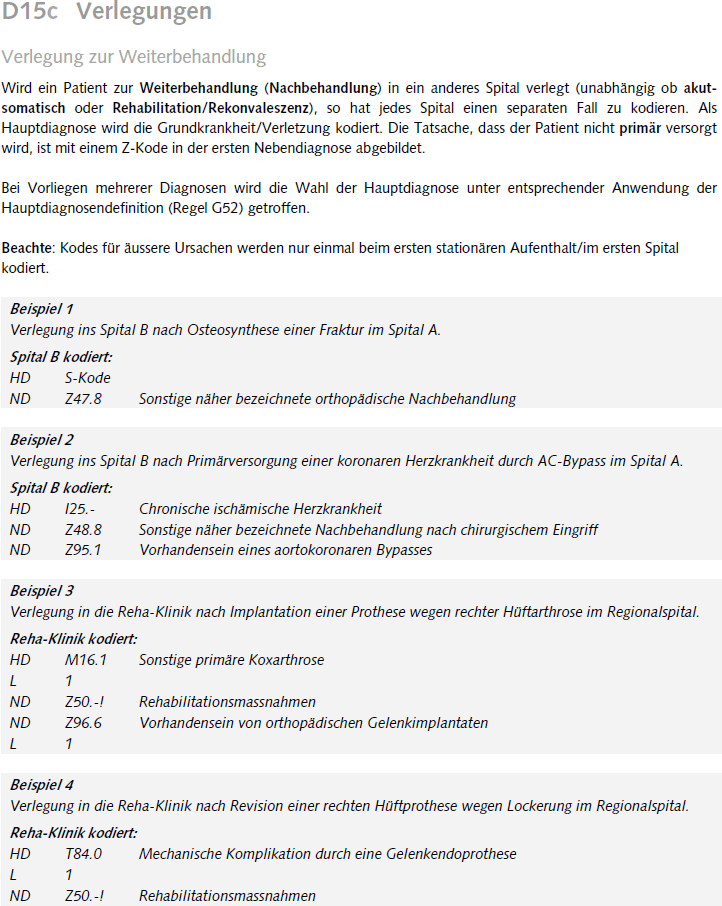 Literatur1.	H+ Die Spitäler der Schweiz, DefReha - Stationäre Rehabilitation: Spezialbereiche & Definitionen - Ein- und Ausschlusskriterien für die unterschiedlichen Rehabilitationsarten Version 1.0, 2013.  http://www.hplus.ch/fileadmin/user_upload/H__Verband/Aktivkonferenzen/DefReha_Version_1.0_deu_def.pdf2.	H+ Die Spitäler der Schweiz, ST Reha Teilprojekt 1, Pilotphase 2014 - Inhalt und Format der Datenerhebung - Version 0.9: 19.12.2013, 2013.  http://www.hplus.ch/fileadmin/user_upload/Tarife___Preise/andere_stationaere_Tarife/ST_Reha/9_Vorgaben_Datenerhebung_2013_12_19.pdf3.	BFS, Variablen der Medizinischen Statistik Spezifikationen gültig ab 1.1.2012, 2011, Bundesamt für Statistik: Neuchâtel.  http://www.bfs.admin.ch/bfs/portal/de/index/infothek/erhebungen__quellen/blank/blank/mkh/02.Document.147762.pdf4.	BFS, Medizinisches Kodierungshandbuch - Der offizielle Leitfaden der Kodierrichtlinien in der Schweiz - Version 2014, 2013, Bundesamt für Statistik: Neuchâtel.  http://www.bfs.admin.ch/bfs/portal/de/index/news/publikationen.Document.172651.pdfFormulare für die DatenerhebungDie folgenden Seiten umfassen die Formulare für die Datenerhebung. Sie können so direkt für die Datenerfassung in den Kliniken verwendet werden. Vor der Übermittlung an die ZHAW sind die gesammelten Daten in die Excel-Datei für die einzelnen Erhebungswochen zu übertragen.FallinformationMultimorbidität CIRS (inkl. Angang 4 CIRS)FIM – AlltagsaktivitätMMSE – Kognitive FunktionUhrzeichen – Test – Kognitive Funktion (nur eine der beiden Varianten erheben)CAM – Delir5m Gehgeschwindigkeit – MobilitätNRS – MalnutritionGDS – DepressionDekubitalulzera – Einteilung nach EPUAPVAS – SchmerzenZusatzfragen allgemeinZusatzfragen Kardiologischer ZustandZusatzfragen Pulmologischer ZustandHAQ – Alltagsaktivität nach ST RehaLeistungen in ErhebungswocheSchliessen Sie Ihre Augen!Winterthurer Institut für Gesundheitsökonomie, SML, ZHAWWinterthurer Institut für Gesundheitsökonomie, SML, ZHAWWinterthurer Institut für Gesundheitsökonomie, SML, ZHAWSimon Wieser,Tel. 058 934 68 74wiso@zhaw.ch Beatrice Brunner,Tel. 058 934 46 04brub@zhaw.ch Marion SchmidtTel. 058 934 78 20scdm@zhaw.chInstitut für Physiotherapie, Departement Gesundheit, ZHAWInstitut für Physiotherapie, Departement Gesundheit, ZHAWInstitut für Physiotherapie, Departement Gesundheit, ZHAWMarkus Wirz,Tel. 058 934 63 21wirm@zhaw.chMarina Bruderer-HofstetterTel. 058 934 43 03brde@zhaw.chHauptdiagnose HD:Grunderkrankung des Patienten (bei einer Erst-Reha könnte das z.B. ein S72.00 für Schenkelhalsfraktur)erste Nebendiagnose 1. NDRehabilitationandere Nebendiagnosenwichtige Nebendiagnosen, die zusätzliche Kosten verursachen – z.B. F32.1 mittelgradige depressive EpisodeNr.VariableBeschreibungFormatBeispielWertebereichBemerkungenA. FallinformationA. FallinformationA. Fallinformation11.1.1Fallidentifikationsnummer FIDAN(16)1122334455klinikinterne Fallnummer21.1.2KlinikA(20)RivieraaarReha, CHUV, EHC, FelixPlatter, HFR, HUG, Lavaux, RivieraName der Klinik31.1.3Zimmer und Bett Nr. in KlinikN (4)112.2ZimmerNr.BettNr41.1.4Liegeklasse (in Erhebungswoche)N (1)11 bis 4allgemein = 1, privat = 2, halbprivat = 3, keine Antwort = 451.1.5Geburtsjahr (JJJJ)N (4)195061.1.6GeschlechtN (1)11 2weiblich = 1, männlich = 271.1.7Lebt Patient in fester Partnerschaft (Ehe, eheähnliche Gemeinschaft)?N (1)0 10 = nein; 1= ja81.1.8WohnsituationN (1)1 bis 41 = Patient/in lebt allein
2 = Zwei-Personen-Haushalt
3 = Drei und mehr Personen-Haushalt
4 = Patient/in lebt in einer Einrichtung (z.B. Altersheim)91.1.9Eintrittsdatum (JJJJMMTT)N (8)20141024101.1.10Datum Beginn Erhebungswoche (JJJJMMTT)N (8)20141024Muss ein Montag sein, ausser bei Eintritt in Erhebungswoche111.1.11Datum Ende Erhebungswoche (JJJJMMTT)N (8)20141024Muss ein Sonntag sein, ausser bei Austritt in Erhebungswoche121.1.12Austritt in Zeitraum ErhebungswocheN(1)00 1nein = 0, ja = 1B. CIRSB. CIRS11.2.1Herz (ausschliesslich)N (1)00 bis 4Version ANQ21.2.2Hypertonie (Bewertung hängt vom Schweregrad ab; Organschäden werden separat bewertet)N (1)00 bis 4Version ANQ31.2.3Gefässe (Blut, Blutgefässe und -zellen, Knochenmark, Milz, Lymphsystem)N (1)00 bis 4Version ANQ41.2.4Respiratorisches System (Lungen, Bronchien, Trachea unterhalb des Larynx)N (1)00 bis 4Version ANQ51.2.5Augen, Ohren, Nase, Rachen, LarynxN (1)00 bis 4Version ANQ61.2.6Oberer Gastrointestinaltrakt (Ösophagus, Magen und Duodenum; Pankreas; ausschliesslich Diabetes)N (1)00 bis 4Version ANQ71.2.7Unterer Gastrointestinaltrakt (Dickdarm und Dünndarm, Hernien)N (1)00 bis 4Version ANQ81.2.8Leber und GallengangsystemN (1)00 bis 4Version ANQ91.2.9Nieren (ausschliesslich)N (1)00 bis 4Version ANQ101.2.10Restlicher Urogenitaltrakt (Ureteren, Blase, Urethra, Prostata, Genitalien)N (1)00 bis 4Version ANQ111.2.11Bewegungsapparat und HautN (1)00 bis 4Version ANQ121.2.12Neurologisches System (Gehirn, Rückenmark, Nerven, ausschliesslich Demenzerkrankungen)N (1)00 bis 4Version ANQ131.2.13Endokrinium und Stoffwechsel (einschliesslich Diabetes, Schilddrüse, Brust, systemische Infektionen, Toxizität)N (1)00 bis 4Version ANQ141.2.14Psychiatrische Erkrankungen/Verhaltensstörungen (einschliesslich Demenzerkrankungen, Depression, Angststörungen, Agitation/Delir/Psychose)N (1)10 bis 4Version ANQC. FIM - AlltagsaktivitätC. FIM - AlltagsaktivitätC. FIM - Alltagsaktivität11.3.1Essen / TrinkenN (1)11 bis 721.3.2KörperpflegeN (1)11 bis 731.3.3Baden / Duschen / WaschenN (1)11 bis 741.3.4Ankleiden OberkörperN (1)11 bis 751.3.5Ankleiden UnterkörperN (1)11 bis 761.3.6ToilettenhygieneN (1)11 bis 771.3.7BlasenkontrolleN (1)11 bis 7gesondert behandelt81.3.8DarmkontrolleN (1)11 bis 7gesondert behandelt91.3.9Transfer Bett / Stuhl / RollstuhlN (1)11 bis 7gesondert behandelt101.3.10Transfer ToilettensitzN (1)11 bis 7gesondert behandelt111.3.11Transfer Badewanne/ DuscheN (1)11 bis 7gesondert behandelt121.3.12Gehen / RollstuhlfahrenN (1)11 bis 7gesondert behandelt131.3.13TreppensteigenN (1)11 bis 7gesondert behandelt141.3.14VerstehenN (1)11 bis 7151.3.15AusdruckN (1)11 bis 7161.3.16Soziales VerhaltenN (1)11 bis 7171.3.17ProblemlösungsfähigkeitN (1)11 bis 7gesondert behandelt181.3.18GedächtnisN (1)11 bis 7gesondert behandelt191.3.19Ursache wenn nicht durchgeführtN (2)991 97 98 991 = Assessment erhoben
97 = Pat lehnt Teilnahme ab
98 = Pat kann nicht teilnehmen (z.B. bei 
 akutem Infekt, Bewusstseinsstörung, 
 Amputation)
99 = Organisatorische Gründe (vergessen, 
 Pat vorzeitig ausgetreten)D. MMSE – Kognitive FunktionD. MMSE – Kognitive FunktionD. MMSE – Kognitive FunktionErfassung bei Eintritt. Eintrittswert wird für Folgewochen übernommen. 
Ausnahme: Anzeichen eines Delirs (CAM>2), dann wird MMSE bei nächster Erhebung (während Pilotphase) wiederholtErfassung bei Eintritt. Eintrittswert wird für Folgewochen übernommen. 
Ausnahme: Anzeichen eines Delirs (CAM>2), dann wird MMSE bei nächster Erhebung (während Pilotphase) wiederholtErfassung bei Eintritt. Eintrittswert wird für Folgewochen übernommen. 
Ausnahme: Anzeichen eines Delirs (CAM>2), dann wird MMSE bei nächster Erhebung (während Pilotphase) wiederholtErfassung bei Eintritt. Eintrittswert wird für Folgewochen übernommen. 
Ausnahme: Anzeichen eines Delirs (CAM>2), dann wird MMSE bei nächster Erhebung (während Pilotphase) wiederholtErfassung bei Eintritt. Eintrittswert wird für Folgewochen übernommen. 
Ausnahme: Anzeichen eines Delirs (CAM>2), dann wird MMSE bei nächster Erhebung (während Pilotphase) wiederholtErfassung bei Eintritt. Eintrittswert wird für Folgewochen übernommen. 
Ausnahme: Anzeichen eines Delirs (CAM>2), dann wird MMSE bei nächster Erhebung (während Pilotphase) wiederholtErfassung bei Eintritt. Eintrittswert wird für Folgewochen übernommen. 
Ausnahme: Anzeichen eines Delirs (CAM>2), dann wird MMSE bei nächster Erhebung (während Pilotphase) wiederholt11.4.1Orientierung – zeitlichN (1)0 1 2 3 4 521.4.2Orientierung – örtlichN (1)0 1 2 3 4 531.4.3AufnahmefähigkeitN (1)0 1 2 341.4.4Aufmerksamkeit und RechnenN (1)0 1 2 3 4 551.4.5GedächtnisN (1)0 1 2 361.4.6Sprache - BenennenN (1)0 1 271.4.7Sprache – NachsprechenN (1)0 181.4.8Ausführen eines dreiteiligen BefehlsN (1)0 1 2 391.4.9Lesen und AusführenN (1)0 1101.4.10SchreibenN (1)0 1111.4.11Konstruktive PraxisN (1)0 1121.4.12Ursache wenn nicht durchgeführtN (2)99 1 97 98 991 = Assessment erhoben
97 = Pat lehnt Teilnahme ab
98 = Pat kann nicht teilnehmen (z.B. bei 
 akutem Infekt, Bewusstseinsstörung, 
 Amputation)
99 = Organisatorische Gründe (vergessen, 
 Pat vorzeitig ausgetreten)E. Uhrzeichen – Test – Kognitive FunktionE. Uhrzeichen – Test – Kognitive FunktionE. Uhrzeichen – Test – Kognitive FunktionInterpretation und Instruktion sind in den Kliniken unterschiedlich (in Kanton Vaud: 0-10, Waid-Guide: 0-7)Interpretation und Instruktion sind in den Kliniken unterschiedlich (in Kanton Vaud: 0-10, Waid-Guide: 0-7)Interpretation und Instruktion sind in den Kliniken unterschiedlich (in Kanton Vaud: 0-10, Waid-Guide: 0-7)Interpretation und Instruktion sind in den Kliniken unterschiedlich (in Kanton Vaud: 0-10, Waid-Guide: 0-7)Interpretation und Instruktion sind in den Kliniken unterschiedlich (in Kanton Vaud: 0-10, Waid-Guide: 0-7)Interpretation und Instruktion sind in den Kliniken unterschiedlich (in Kanton Vaud: 0-10, Waid-Guide: 0-7)Interpretation und Instruktion sind in den Kliniken unterschiedlich (in Kanton Vaud: 0-10, Waid-Guide: 0-7)11.5.1Uhrentest aN (1)30 bis 7„Deutschschweizer Version“ (Waid-Guide Teil 3; Thalmann B. et al. 2002)21.5.2Uhrentest bN (2)80 bis 10„Version Vaud"31.5.3Ursache wenn nicht durchgeführtN (2)99 1 97 98 991 = Assessment erhoben
97 = Pat lehnt Teilnahme ab
98 = Pat kann nicht teilnehmen (z.B. bei 
 akutem Infekt, Bewusstseinsstörung, 
 Amputation)
99 = Organisatorische Gründe (vergessen, 
 Pat vorzeitig ausgetreten)F. CAM - Delir (Version Inouye, 1990, Annals of internal medicine)F. CAM - Delir (Version Inouye, 1990, Annals of internal medicine)F. CAM - Delir (Version Inouye, 1990, Annals of internal medicine)F. CAM - Delir (Version Inouye, 1990, Annals of internal medicine)F. CAM - Delir (Version Inouye, 1990, Annals of internal medicine)1a1.6.1aAnzeichen für akute VeränderungN (1)0 10 = nein; 1 = ja1b1.6.1bFluktuationen des VerhaltensN (1)0 10 = nein; 1 = ja21.6.2Störung der AufmerksamkeitN (1)0 10 = nein; 1 = ja31.6.3DenkstörungN (1)0 10 = nein; 1 = ja41.6.4Quantitative BewusstseinsstörungN (1)0 10 = nein; 1 = jaG. 5m Gehgeschwindigkeit - MobilitätG. 5m Gehgeschwindigkeit - MobilitätG. 5m Gehgeschwindigkeit - MobilitätG. 5m Gehgeschwindigkeit - MobilitätG. 5m Gehgeschwindigkeit - MobilitätG. 5m Gehgeschwindigkeit - MobilitätG. 5m Gehgeschwindigkeit - Mobilität11.7.1Dauer für GehstreckeN (3)70 bis 999Zeit in Sekunden21.7.2Mit HilfsmittelN (1)0 10 = nein; 1 = ja31.7.3Ursache wenn nicht durchgeführtN (2)99 1 97 98 991 = Assessment erhoben
97 = Pat lehnt Teilnahme ab
98 = Pat kann nicht teilnehmen (z.B. bei 
 akutem Infekt, Bewusstseinsstörung, 
 Amputation)
99 = Organisatorische Gründe (vergessen, 
 Pat vorzeitig ausgetreten)H. NRS - MalnutritionH. NRS - MalnutritionH. NRS - MalnutritionH. NRS - MalnutritionH. NRS - MalnutritionH. NRS - MalnutritionH. NRS - Malnutrition11.8.1ErsterfassungN (1)0 bis 3Wenn >1 wird NRS durchgeführt.21.8.2NRSN (1)0 bis 7I. GDS - Depression (Version Deutsch nach Yesavage 1982-83/ Version Französisch nach Clément, 1991)I. GDS - Depression (Version Deutsch nach Yesavage 1982-83/ Version Französisch nach Clément, 1991)I. GDS - Depression (Version Deutsch nach Yesavage 1982-83/ Version Französisch nach Clément, 1991)I. GDS - Depression (Version Deutsch nach Yesavage 1982-83/ Version Französisch nach Clément, 1991)I. GDS - Depression (Version Deutsch nach Yesavage 1982-83/ Version Französisch nach Clément, 1991)I. GDS - Depression (Version Deutsch nach Yesavage 1982-83/ Version Französisch nach Clément, 1991)I. GDS - Depression (Version Deutsch nach Yesavage 1982-83/ Version Französisch nach Clément, 1991)Eintrittswert wird für die Folgeerhebungen übernommen.Eintrittswert wird für die Folgeerhebungen übernommen.Eintrittswert wird für die Folgeerhebungen übernommen.Eintrittswert wird für die Folgeerhebungen übernommen.Eintrittswert wird für die Folgeerhebungen übernommen.Eintrittswert wird für die Folgeerhebungen übernommen.Eintrittswert wird für die Folgeerhebungen übernommen.11.9.1DepressionN (2)0 bis 621.9.2Ursache wenn nicht durchgeführtN (2)99 1 97 98 991 = Assessment erhoben
97 = Pat lehnt Teilnahme ab
98 = Pat kann nicht teilnehmen (z.B. bei 
 akutem Infekt, Bewusstseinsstörung, 
 Amputation)
99 = Organisatorische Gründe (vergessen, 
 Pat vorzeitig ausgetreten)J. Dekubitalulzera – Einteilung nach EPUAPJ. Dekubitalulzera – Einteilung nach EPUAPJ. Dekubitalulzera – Einteilung nach EPUAP11.10.1DekubitalulzeraN (2)0 bis 40 = kein Dekubitalulcus (für PCS ergänzte Kategorie); 
1 =  Nicht wegdrückbare Rötung; 
2 = Teilverlust der Haut; 
3 = Verlust der Haut; 
4 = vollständiger Haut oder GewebeverlustK. VAS - SchmerzenK. VAS - SchmerzenK. VAS - Schmerzen11.11.1SchmerzN (2)0 bis 1021.11.2Ursache wenn nicht durchgeführtN (2)99 1 97 98 991 = Assessment erhoben
97 = Pat lehnt Teilnahme ab
98 = Pat kann nicht teilnehmen (z.B. bei 
 akutem Infekt, Bewusstseinsstörung, 
 Amputation)
99 = Organisatorische Gründe (vergessen, 
 Pat vorzeitig ausgetreten)L. Zusatzfragen allgemeinL. Zusatzfragen allgemeinL. Zusatzfragen allgemein11.12.1Depression und AngststörungN (1)0 10 = nein; 1= ja21.12.2Eingeschränkte Funktionen des SehensN (1)0 10 = nein; 1= ja
Sehstörung, welche die Mobilität einschränkt vorhanden ja/ nein.
Eintrittswert für die Folgeerhebungen  übernehmen.31.12.3Eingeschränkte Funktionen des HörensN (1)0 10 = nein; 1= ja
Die Kommunikation beeinträchtigende Schwerhörigkeit: ja/ nein. 
Eintrittswert für  Folgeerhebungen  übernehmen.41.12.4Aufwändige Wunden vorhandenN (1)0 1Wunden mit Indikation für Verbandwechsel >2 Mal/Woche. 0 = nein; 1= ja51.12.5Vac-VerbandN (1)0 10 = nein; 1= ja61.12.6Kraft in kg 
gemäss Handkraftmessung (JAMAR) - SarkopenieN (2)0 bis 9071.12.7GehhilfsmittelN (1)0 bis 5Hilfsmittel für das Gehen ausserhalb des Zimmers (20m und mehr):
0 = nicht gehfähig,
1 = Gehböckli/ Eulenburg,
2 = Rollator,
3 = zwei Stöcke,
4 = ein Stock, 
5 = ohne Hilfsmittel81.12.8Anzahl Stürze in letzter WocheN (2)0 bis 99Definition Sturz: Als Sturz gilt jedes Ereignis, bei dem die Person unbeabsichtigt das Gleichgewicht verliert und auf eine tiefere Ebene (Stuhl, Bett, Boden) fällt.91.12.9WechseldruckmatratzeN (1)0 10 = nein; 1= ja101.12.10PolymedikationN (2)0 bis 99Anzahl Substanzen111.12.11AntiepileptikaN (1)0 10 = nein; 1= ja121.12.12NeuroleptikaN (1)0 10 = nein; 1= ja131.12.13AntidepressivaN (1)0 10 = nein; 1= ja141.12.14HypnotikaN (1)0 10 = nein; 1= ja151.12.15Externe Hilfe vor RehaN (1)0 10 = nein; 1= jaM. Zusatzfragen Kardiologischer Zustand M. Zusatzfragen Kardiologischer Zustand M. Zusatzfragen Kardiologischer Zustand 11.13.1Werden am Erhebungstag zur Behandlung Opiate eingesetzt?N (1)0 10 = nein; 1= ja21.13.2Werden am Erhebungstag nicht opioide Schmerzmedikamente eingesetzt?N (1)0 10 = nein; 1= ja41.13.4Infusionsbehandlung am Erhebungstag?N (1)0 10 = nein; 1= jaN. Zusatzfragen Pulmologischer ZustandN. Zusatzfragen Pulmologischer ZustandN. Zusatzfragen Pulmologischer Zustand11.13.1IPS Aufenthalt während des Spitalaufenthalts vor Übertritt in die Rehabilitation?N (1)0 10 = nein; 1= ja21.13.2Tracheostoma am Erhebungstag?N (1)0 10 = nein; 1= ja31.13.3Nicht invasive Beatmung (NIV) am Erhebungstag?N (1)0 10 = nein; 1= ja41.13.4Dialysepflicht am Erhebungstag?N (1)0 10 = nein; 1= ja51.13.5IV-Medikamente-Pflicht am Erhebungstag?N (1)0 10 = nein; 1= ja61.13.6Antibiotikapflicht am Erhebungstag?N (1)0 10 = nein; 1= ja71.13.7Ernährung via PEG Sonde am Erhebungstag?N (1)0 10 = nein; 1= ja81.13.8Isolationspflicht in Einzelzimmer am Erhebungstag gegeben (aus medizinischen Gründen (Infektion / Immunsupprimiert etc)).?N (1)0 10 = nein; 1= ja91.13.9Besondere Hygienemassnahmen am Erhebungstag medizinisch nötig  (Ohne Isolationspflicht da vorher erfasst. Aus medizinischen Gründen, Beispiel: bei ESBL oder MRSA Einzel- statt  Gruppentherapie.)?N (1)0 10 = nein; 1= ja101.13.10Dauerhaft Sauerstoffbedarf am Erhebungstag?N (1)0 10 = nein; 1= jaO. HAQ – Alltagsaktivität nach ST RehaO. HAQ – Alltagsaktivität nach ST RehaO. HAQ – Alltagsaktivität nach ST Reha11.14.1Ankleiden (haq1)N (1)0 bis 3Version ANQ ausfüllen gemäss ST Reha21.14.2Haare Waschen (haq1)N (1)0 bis 3"31.14.3von Stuhl aufstehen (haq2)N (1)0 bis 3"41.14.4Ins Bett gehen, aus Bett aufstehen (haq2)N (1)0 bis 3"51.14.5Fleisch mit Messer schneiden (haq3)N (1)0 bis 3"61.14.6Glas zum Mund (haq3)N (1)0 bis 3"71.14.7Milchkarton öffnen (haq3)N (1)0 bis 3"81.14.8Gehen auf ebener Strasse (haq4)N (1)0 bis 3"91.14.9Treppen steigen (haq4)N (1)0 bis 3"101.14.10Hilfsmittel  Ankleiden und Körperpflege (haq1)N (1)0 1"111.14.11Hilfsmittel Aufstehen (haq2)N (1)0 1"121.14.12Hilfsmittel Essen (haq3)N (1)0 1"131.14.13Hilfsmittel Gehen (haq4)N (1)0 1"141.14.14Hilfe bei Ankleiden / Körperpflege (haq1)N (1)0 1"151.14.15Hilfe bei Aufstehen (haq2)N (1)0 1"161.14.16Hilfe bei Essen (haq3)N (1)0 1"171.14.17Hilfe bei Gehen (haq4)N (1)0 1"181.14.18sich Waschen und abtrocknen (haq5)N (1)0 bis 3"191.14.19Vollbad nehmen (haq5)N (1)0 bis 3"201.14.20Toilette gehen (haq5)N (1)0 bis 3"211.14.212 kg über Kopfhöhe heben (haq6)N (1)0 bis 3"221.14.22bücken und Kleidungsstück aufheben (haq6)N (1)0 bis 3"231.14.23Autotüre öffnen (haq7)N (1)0 bis 3"241.14.24Konfitüreglas öffnen (schon mal offen) (haq7)N (1)0 bis 3"251.14.25Wasserhahn auf und zu (haq7)N (1)0 bis 3"261.14.26Einkaufen (haq8)N (1)0 bis 3"271.14.27Auto ein- und aussteigen (haq8)N (1)0 bis 3"281.14.28Haushalt- oder Gartenarbeiten (haq8)N (1)0 bis 3"291.14.29Hilfsmittel Körperpflege (haq5)N (1)0 1"301.14.30Hilfsmittel Heben (haq6)N (1)0 1"311.14.31Hilfsmittel Greifen und Öffnen (haq7)N (1)0 1"321.14.32Hilfsmittel andere Tätigkeiten (haq8)N (1)0 1"331.14.33Hilfe bei Körperpflege (haq5)N (1)0 1"341.14.34Hilfe bei Heben (haq6)N (1)0 1"351.14.35Hilfe bei Greifen und Öffnen (haq7)N (1)0 1"361.14.36Hilfe bei Einkaufen und Haushaltsarbeiten (haq8)N (1)0 1"P. Leistungen in ErhebungswocheP. Leistungen in ErhebungswocheP. Leistungen in ErhebungswocheP. Leistungen in ErhebungswocheP. Leistungen in ErhebungswocheP. Leistungen in ErhebungswocheP. Leistungen in ErhebungswocheMinuten in Erhebungswoche auf ganze Minuten gerundet.Minuten in Erhebungswoche auf ganze Minuten gerundet.Minuten in Erhebungswoche auf ganze Minuten gerundet.Minuten in Erhebungswoche auf ganze Minuten gerundet.Minuten in Erhebungswoche auf ganze Minuten gerundet.Minuten in Erhebungswoche auf ganze Minuten gerundet.Minuten in Erhebungswoche auf ganze Minuten gerundet.Bei Gruppentherapien und Doppelbebhandlungen Minuten auf Gruppengrösse Bei Gruppentherapien und Doppelbebhandlungen Minuten auf Gruppengrösse Bei Gruppentherapien und Doppelbebhandlungen Minuten auf Gruppengrösse Bei Gruppentherapien und Doppelbebhandlungen Minuten auf Gruppengrösse Bei Gruppentherapien und Doppelbebhandlungen Minuten auf Gruppengrösse Bei Gruppentherapien und Doppelbebhandlungen Minuten auf Gruppengrösse Bei Gruppentherapien und Doppelbebhandlungen Minuten auf Gruppengrösse bzw. Anzahl der gleichzeitig behandelnden Therapeuten korrigieren.Falls keine Leistung bitte „0“ eingebenbzw. Anzahl der gleichzeitig behandelnden Therapeuten korrigieren.Falls keine Leistung bitte „0“ eingebenbzw. Anzahl der gleichzeitig behandelnden Therapeuten korrigieren.Falls keine Leistung bitte „0“ eingebenbzw. Anzahl der gleichzeitig behandelnden Therapeuten korrigieren.Falls keine Leistung bitte „0“ eingebenbzw. Anzahl der gleichzeitig behandelnden Therapeuten korrigieren.Falls keine Leistung bitte „0“ eingebenbzw. Anzahl der gleichzeitig behandelnden Therapeuten korrigieren.Falls keine Leistung bitte „0“ eingebenbzw. Anzahl der gleichzeitig behandelnden Therapeuten korrigieren.Falls keine Leistung bitte „0“ eingeben11.15.1PflegeN (5)Minuten in Erhebungswoche21.15.2Assistenzärzte / StationsärzteN (5)Minuten in Erhebungswoche31.15.3KaderärzteN (5)Minuten in Erhebungswoche41.15.4PhysiotherapieN (5)Minuten in Erhebungswoche51.15.5ErgotherapieN (5)Minuten in Erhebungswoche61.15.6AktivierungstherapieN (5)Minuten in Erhebungswoche71.15.7ErnährungsberatungN (5)Minuten in Erhebungswoche81.15.8andere Therapien und BeratungsdiensteN (5)z.B. Logopädie, phsyikalische Therapie
Minuten in Erhebungswoche91.15.9SozialdienstN (5)Minuten in ErhebungswocheCHF-Leistungen in Erhebungswoche auf ganze CHF gerundetCHF-Leistungen in Erhebungswoche auf ganze CHF gerundetCHF-Leistungen in Erhebungswoche auf ganze CHF gerundetCHF-Leistungen in Erhebungswoche auf ganze CHF gerundetCHF-Leistungen in Erhebungswoche auf ganze CHF gerundetCHF-Leistungen in Erhebungswoche auf ganze CHF gerundetCHF-Leistungen in Erhebungswoche auf ganze CHF gerundetJeweils Summe CHF klinik-interner und klinik-externer Leistungen eintragenFalls keine Kosten bitte „0“ eingebenJeweils Summe CHF klinik-interner und klinik-externer Leistungen eintragenFalls keine Kosten bitte „0“ eingebenJeweils Summe CHF klinik-interner und klinik-externer Leistungen eintragenFalls keine Kosten bitte „0“ eingebenJeweils Summe CHF klinik-interner und klinik-externer Leistungen eintragenFalls keine Kosten bitte „0“ eingebenJeweils Summe CHF klinik-interner und klinik-externer Leistungen eintragenFalls keine Kosten bitte „0“ eingebenJeweils Summe CHF klinik-interner und klinik-externer Leistungen eintragenFalls keine Kosten bitte „0“ eingebenJeweils Summe CHF klinik-interner und klinik-externer Leistungen eintragenFalls keine Kosten bitte „0“ eingeben101.15.10CHF interne und externe FacharztleistungenN (6)Leistungen interner und externer Fachärzte (z.B. Orthopädie, Radiologie), Konsiliarärzte
CHF in Erhebungswoche111.15.11CHF externe Therapien und BeratungenN (6)CHF in Erhebungswoche121.15.12CHF für MedikamenteN (6)CHF in Erhebungswoche131.15.13CHF für Untersuchungen (inkl. Leistungen interner Fachärzte)N (6)z.B. Radiologie
CHF in Erhebungswoche141.15.14CHF für LaborN (6)CHF in Erhebungswoche151.15.15CHF MaterialN (6)CHF in Erhebungswoche161.15.16CHF TransportkostenN (6)CHF in Erhebungswoche171.15.17CHF andere KostenN (6)CHF in ErhebungswocheNr.VariableBeschreibungFormatBeispielBemerkung10.1.V01Rekordart (Minimaldatensatz)AN (2)MB20.1.V02Betriebsnummer (BUR-Satellit Gesundheit)AN (8)6061111130.1.V03StandortAN (5)8511A40.1.V04KantonAN (2)SZBFS-Kantonskurzzeichen50.2.V01Anonymer VerbindungskodeAN (16)60.2.V02Kennzeichnung des StatistikfallsAN (1)AA, B oder C70.3.V01Neugeborenen DatensatzN (1)0sollte in Reha 0 sein80.3.V02Psychiatrie DatensatzN (1)0sollte in Reha 0 sein90.3.V03Patientengruppen DatensatzN (1)0sollte in Reha 0 sein100.3.V04Kantonaler DatensatzN (1)1111.1.V01GeschlechtN (1)1121.1.V02Geburtsdatum (JJJJMMTT)N (8)131.1.V03Alter bei EintrittN (3)25141.1.V04Wohnort (Region)AN (4).151.1.V05NationalitätAN (3).161.2.V01Eintrittsdatum und -Stunde (JJJJMMTThh )N (10)2010113009171.2.V02Aufenthaltsort vor EintrittN (1)181.2.V03EintrittsartN (1)191.2.V04Einweisende InstanzN (1)201.3.V01BehandlungsartN (1)211.3.V02KlasseN (1)221.3.V03Aufenthalt in einer Intensivstation (vollendete Stunden )N (4)0231.3.V04Administrativer Urlaub und Ferien (vollendete Stunden )N (4)241.4.V01HauptkostenstelleAN (4)M950Reha in Reha-Kliniken 251.4.V02Hauptkostenträger für GrundversicherungsleistungenN (1)261.5.V01Austrittsdatum und -Stunde (JJJJMMTThh )N (10)271.5.V02Entscheid für AustrittN (1)281.5.V03Aufenthalt nach AustrittN (1)291.5.V04Behandlung nach AustrittN (1)301.6.V01HauptdiagnoseAN (5)311.6.V02Zusatz zu HauptdiagnoseAN (5)321.6.V031. NebendiagnoseAN (5)…1.6.V0……AN (5)391.6.V108. NebendiagnoseAN (5)401.7.V01HauptbehandlungAN (5)411.7.V02Beginn Hauptbehandlung (JJJJMMTThh )N (10)421.7.V031. weitere BehandlungAN (5)…1.7.V……AN (5)501.7.V119. weitere BehandlungAN (5)51FIDFallidentifikationsnummer FIDAN(16)1122334455klinikinterne FallnummerB. Multimorbidität CIRSB. Multimorbidität CIRSB. Multimorbidität CIRSPatient (Name oder FID)Patient (Name oder FID)Patient (Name oder FID)Erhebung durchErhebung durchErhebung durchDatumDatumDatumWert 
ankreuzenErklärung1Herz (ausschliesslich)Herz (ausschliesslich)0    1    2    3    4siehe Anhang 52Hypertonie (ohne Komplikationen – die beim jeweiligen Organsystem bewerten)Hypertonie (ohne Komplikationen – die beim jeweiligen Organsystem bewerten)0    1    2    3    43Blutbildendes und lymphatisches SystemBlutbildendes und lymphatisches System0    1    2    3    44Lunge und Atemwege 
(unterhalb des Kehlkopfs)Lunge und Atemwege 
(unterhalb des Kehlkopfs)0    1    2    3    45Augen und HNO 
(Augen, Ohren, Nase, Pharynx, Larynx)Augen und HNO 
(Augen, Ohren, Nase, Pharynx, Larynx)0    1    2    3    46Oberer Gastrointestinaltrakt 
(Ösophagus, Magen, Duodenum; ohne Pankreas)Oberer Gastrointestinaltrakt 
(Ösophagus, Magen, Duodenum; ohne Pankreas)0    1    2    3    47Unterer Gastrointestinaltrakt
(unterer Verdauungstrakt, Hernien)Unterer Gastrointestinaltrakt
(unterer Verdauungstrakt, Hernien)0    1    2    3    48Leber, Galle und PankreasLeber, Galle und Pankreas0    1    2    3    49Nieren 
(ohne ableitende Harnwege, Harnblase und Prostata)Nieren 
(ohne ableitende Harnwege, Harnblase und Prostata)0    1    2    3    410Urogenitaltrakt (Ureteren, Harnblase, Urethra, Prostata, Genitalorgane, Uterus, Ovarien)Urogenitaltrakt (Ureteren, Harnblase, Urethra, Prostata, Genitalorgane, Uterus, Ovarien)0    1    2    3    411Bewegungsapparat und HautBewegungsapparat und Haut0    1    2    3    412Nervensystem 
(Hirn, Rückenmark, Nerven)Nervensystem 
(Hirn, Rückenmark, Nerven)0    1    2    3    413Endokrinium, Stoffwechselstörungen und Brustdrüse 
(inklusive verschiedener Infektionskrankheiten und Vergiftungen)Endokrinium, Stoffwechselstörungen und Brustdrüse 
(inklusive verschiedener Infektionskrankheiten und Vergiftungen)0    1    2    3    414Psychische Störungen 
(inkl. Demenz und Depressionen)Psychische Störungen 
(inkl. Demenz und Depressionen)0    1    2    3    4C. Alltagsaktivität: FIM (Functional independence measure)Patient (Name oder FID)Erhebung durchDatumBewertung und zugehörige Punktezahl (pro Zeile zutreffende Antwort angeben)7654321Bewertung und zugehörige Punktezahl (pro Zeile zutreffende Antwort angeben)Ohne HilfspersonOhne HilfspersonMit 
HilfspersonMit 
HilfspersonMit 
HilfspersonMit 
HilfspersonMit 
HilfspersonBewertung und zugehörige Punktezahl (pro Zeile zutreffende Antwort angeben)Völlige 
SelbständigkeitEingeschränkte
SelbständigkeitBeaufsichtigung 
oder VorbereitungKontakthilfe geringe HilfestellungMässige 
Hilfe-stellungAusgeprägte
 HilfestellungTotale
 Hilfe-stellungSelbstversorgungSelbstversorgungSelbstversorgungSelbstversorgungSelbstversorgungSelbstversorgungSelbstversorgungSelbstversorgungEssen/ Trinken7654321Körperpflege (Mund, Gesicht, Hände)7654321Baden/ Duschen/ Waschen7654321Ankleiden Oberkörper7654321Ankleiden Unterkörper7654321Toilettenhygiene (Entkleiden, Reinigen, Bekleiden)7654321KontinenzKontinenzKontinenzKontinenzKontinenzKontinenzKontinenzKontinenzBlasenkontrolle7654321Darmkontrolle7654321TransfersTransfersTransfersTransfersTransfersTransfersTransfersTransfersTransfer Bett/Stuhl/Rollstuhl7654321Transfer Toilettensitz7654321Transfer Badewanne/Dusche7654321FortbewegungFortbewegungFortbewegungFortbewegungFortbewegungFortbewegungFortbewegungFortbewegungGehen oder Rollstuhlfahren7654321Treppensteigen7654321Bewertung und zugehörige Punktezahl (pro Zeile zutreffende Antwort angeben)77665544332211Bewertung und zugehörige Punktezahl (pro Zeile zutreffende Antwort angeben)Ohne HilfspersonOhne HilfspersonOhne HilfspersonOhne HilfspersonMit 
HilfspersonMit 
HilfspersonMit 
HilfspersonMit 
HilfspersonMit 
HilfspersonMit 
HilfspersonMit 
HilfspersonMit 
HilfspersonMit 
HilfspersonMit 
HilfspersonBewertung und zugehörige Punktezahl (pro Zeile zutreffende Antwort angeben)Völlige 
SelbständigkeitVöllige 
SelbständigkeitEingeschränkte
SelbständigkeitEingeschränkte
SelbständigkeitBeaufsichtigung 
oder VorbereitungBeaufsichtigung 
oder VorbereitungKontakthilfe geringe HilfestellungKontakthilfe geringe HilfestellungMässige 
Hilfe-stellungMässige 
Hilfe-stellungAusgeprägte
 HilfestellungAusgeprägte
 HilfestellungTotale
 Hilfe-stellungTotale
 Hilfe-stellungKommunikationKommunikationKommunikationKommunikationKommunikationKommunikationKommunikationKommunikationKommunikationKommunikationKommunikationKommunikationKommunikationKommunikationKommunikationVerstehen (akustisch oder visuell)Verstehen (akustisch oder visuell)7766554433221Ausdruck (sich verbal oder non-verbal verständlich machen)Ausdruck (sich verbal oder non-verbal verständlich machen)7766554433221Soziales/ Kognitive FähigkeitenSoziales/ Kognitive FähigkeitenSoziales/ Kognitive FähigkeitenSoziales/ Kognitive FähigkeitenSoziales/ Kognitive FähigkeitenSoziales/ Kognitive FähigkeitenSoziales/ Kognitive FähigkeitenSoziales/ Kognitive FähigkeitenSoziales/ Kognitive FähigkeitenSoziales/ Kognitive FähigkeitenSoziales/ Kognitive FähigkeitenSoziales/ Kognitive FähigkeitenSoziales/ Kognitive FähigkeitenSoziales/ Kognitive FähigkeitenSoziales/ Kognitive FähigkeitenSoziales VerhaltenSoziales Verhalten7766554433221ProblemlösungsfähigkeitProblemlösungsfähigkeit7766554433221GedächtnisGedächtnis7766554433221D. Kognitive Funktion: Mini Mental Status (Waid Guide Teil 3)D. Kognitive Funktion: Mini Mental Status (Waid Guide Teil 3)D. Kognitive Funktion: Mini Mental Status (Waid Guide Teil 3)D. Kognitive Funktion: Mini Mental Status (Waid Guide Teil 3)Patient (Name oder FID)Patient (Name oder FID)Erhebung durchErhebung durchDatumDatum1. Orientierung1. Orientierung1. Orientierung0 oder 1 PunktZeitlich 1. Welches Jahr haben wir? 1. Welches Jahr haben wir?Zeitlich 2. Welche Jahreszeit ist jetzt? 2. Welche Jahreszeit ist jetzt?Zeitlich 3. Welcher Monat ist jetzt? 3. Welcher Monat ist jetzt?Zeitlich 4. Welcher Wochentag ist heute? 4. Welcher Wochentag ist heute?Zeitlich 5. Dier wievielte des Monats ist heute? 5. Dier wievielte des Monats ist heute?ZeitlichZwischensumme 0-5Zwischensumme 0-5Örtlich 6. In welchem Land sind wir? 6. In welchem Land sind wir?Örtlich 7. In welchem Kanton befinden wir uns? 7. In welchem Kanton befinden wir uns?Örtlich 8. In welcher Ortschaft sind wir jetzt? 8. In welcher Ortschaft sind wir jetzt?Örtlich 9. In welcher Klinik befinden wir uns? 9. In welcher Klinik befinden wir uns?Örtlich10. Auf welchem Stockwerk sind wir?10. Auf welchem Stockwerk sind wir?ÖrtlichZwischensumme 0-5Zwischensumme 0-52. Aufnahmefähigkeit2. Aufnahmefähigkeit2. Aufnahmefähigkeit2. AufnahmefähigkeitNachsprechen von 3 Wörternein Wort/Sekunde; Untersucher wiederholt so lange bis der Pat. Alle Wörter gelernt hat, max. 5 mal. Für die Bewertung gilt die erste Wiedergabe11. Zitrone11. ZitroneNachsprechen von 3 Wörternein Wort/Sekunde; Untersucher wiederholt so lange bis der Pat. Alle Wörter gelernt hat, max. 5 mal. Für die Bewertung gilt die erste Wiedergabe12. Schlüssel12. SchlüsselNachsprechen von 3 Wörternein Wort/Sekunde; Untersucher wiederholt so lange bis der Pat. Alle Wörter gelernt hat, max. 5 mal. Für die Bewertung gilt die erste Wiedergabe13. Ball13. BallZwischensumme 0-3Zwischensumme 0-3Zwischensumme 0-33. Aufmerksamkeit und Rechnen3. Aufmerksamkeit und Rechnen3. Aufmerksamkeit und Rechnen3. Aufmerksamkeit und RechnenVon 100 jeweils 7 subtrahierenAnleitung max. 2 mal wiederholen, aber keine Zwischenresultate14. 100-7=9314. 100-7=93Von 100 jeweils 7 subtrahierenAnleitung max. 2 mal wiederholen, aber keine Zwischenresultate15. 93-7=8615. 93-7=86Von 100 jeweils 7 subtrahierenAnleitung max. 2 mal wiederholen, aber keine Zwischenresultate16. 86-7=7916. 86-7=79Von 100 jeweils 7 subtrahierenAnleitung max. 2 mal wiederholen, aber keine Zwischenresultate17. 79-7=7217. 79-7=72Von 100 jeweils 7 subtrahierenAnleitung max. 2 mal wiederholen, aber keine Zwischenresultate18. 72-7=6518. 72-7=65Von 100 jeweils 7 subtrahierenAnleitung max. 2 mal wiederholen, aber keine ZwischenresultateZwischensumme 0-5Zwischensumme 0-54. Gedächtnis4. Gedächtnis4. Gedächtnis4. GedächtnisFrage nach den oben nachgesprochenen Wörtern19. Zitrone19. ZitroneFrage nach den oben nachgesprochenen Wörtern20. Schlüssel20. SchlüsselFrage nach den oben nachgesprochenen Wörtern21. Ball21. BallFrage nach den oben nachgesprochenen WörternZwischensumme 0-3Zwischensumme 0-35. Sprache5. Sprache5. SpracheBenennen22. BleistiftBenennen23. UhrNachsprechen24. „Bitte keine wenn und aber“NachsprechenZwischensumme 0-36. Ausführen eines dreiteiligen Befehls6. Ausführen eines dreiteiligen Befehls6. Ausführen eines dreiteiligen BefehlsLegen Sie ein Blatt Papier auf den Tisch und sagen Sie zusammenhängend:25. „Nehmen sie das Blatt in die rechte Hand,Legen Sie ein Blatt Papier auf den Tisch und sagen Sie zusammenhängend:26. falten Sie es in der Mitte undLegen Sie ein Blatt Papier auf den Tisch und sagen Sie zusammenhängend:27. legen Sie es auf den BodenZwischensumme 0-3Zwischensumme 0-37. Lesen und Ausführen7. Lesen und Ausführen7. Lesen und AusführenLegen Sie Ihrem Patienten ein vorbereitetes Blatt mit „Schliessen Sie Ihre Augen!“ vor und sagen Sie: „Lesen Sie dies laut vor und führen Sie es aus!“28. „Schliessen Sie Ihre Augen“Legen Sie Ihrem Patienten ein vorbereitetes Blatt mit „Schliessen Sie Ihre Augen!“ vor und sagen Sie: „Lesen Sie dies laut vor und führen Sie es aus!“Zwischensumme 0-1Zwischensumme 0-18. Schreiben8. Schreiben8. SchreibenEinen x-beliebigen Satz schreiben lassen. (nicht diktieren/ muss spontan geschrieben werden)29. Schreiben Sie hier bitte einen vollständigen Satz!Zwischensumme 0-1Zwischensumme 0-19. Konstruktive Praxis9. Konstruktive Praxis9. Konstruktive PraxisSich überschneidende fünfeckige Figur nachzeichnen lassen30. Zeichnen Sie bitte die Figur ab!Zwischensumme 0-1Zwischensumme 0-1Totalscore 0-30Totalscore 0-30E. Uhrzeichentest (nur eine Version erheben – a ODER b)Version a (Waid-Guide Teil 3; Thalmann B. et al. 2002) E. Uhrzeichentest (nur eine Version erheben – a ODER b)Version a (Waid-Guide Teil 3; Thalmann B. et al. 2002) E. Uhrzeichentest (nur eine Version erheben – a ODER b)Version a (Waid-Guide Teil 3; Thalmann B. et al. 2002) Patient (Name oder FID)Erhebung durchDatum	Mögliche Punkte	Mögliche PunkteResultat1. Sind genau 12 Zahlen vorhanden?	11. Sind genau 12 Zahlen vorhanden?	12. Ist die Zahl „12“ oben?	22. Ist die Zahl „12“ oben?	23. Sind zwei unterscheidbare Zeiger vorhanden?	23. Sind zwei unterscheidbare Zeiger vorhanden?	24. Entspricht die dargestellte Zeit der abgelesenen Zeit?	24. Entspricht die dargestellte Zeit der abgelesenen Zeit?	2Total (0-7)Total (0-7)BemerkungenBemerkungenBemerkungenDurchführungGeben sie dem Patienten ein Blatt Papier mit einem vorgezeichneten Kreis.Bitten sie ihn eine Uhr mit allen Zahlen und Zeigern zu zeichnen.Danach bitten Sie ihn, die Zeit auf der Uhr so, wie sie z.B. in einem Fahrplan steht aufzu-schreiben.DurchführungGeben sie dem Patienten ein Blatt Papier mit einem vorgezeichneten Kreis.Bitten sie ihn eine Uhr mit allen Zahlen und Zeigern zu zeichnen.Danach bitten Sie ihn, die Zeit auf der Uhr so, wie sie z.B. in einem Fahrplan steht aufzu-schreiben.DurchführungGeben sie dem Patienten ein Blatt Papier mit einem vorgezeichneten Kreis.Bitten sie ihn eine Uhr mit allen Zahlen und Zeigern zu zeichnen.Danach bitten Sie ihn, die Zeit auf der Uhr so, wie sie z.B. in einem Fahrplan steht aufzu-schreiben.Patient (Name oder FID)Erhebung durchDatumBitte zeichnen Sie eine Uhr!Bitte zeichnen Sie eine Uhr!Bezeichnen Sie die Zeit auf Ihrer Uhr so, wie sie in einem Fahrplan stünde:Bezeichnen Sie die Zeit auf Ihrer Uhr so, wie sie in einem Fahrplan stünde:E. Test de l’horloge.  Version bE. Test de l’horloge.  Version bE. Test de l’horloge.  Version bPatient (nom ou FID)Saisi parDate	Points	PointsRésultat1. INTEGRITÉ DE L‘HORLOGE1. INTEGRITÉ DE L‘HORLOGE1. INTEGRITÉ DE L‘HORLOGE	Horloge présente	2	Horloge présente	2	Incomplète/distorsion	1	Incomplète/distorsion	1	Absente/inappropriée	0	Absente/inappropriée	02. PRESENCE ET SUCCESSION DES CHIFFRES2. PRESENCE ET SUCCESSION DES CHIFFRES2. PRESENCE ET SUCCESSION DES CHIFFRES	Tous présents, bon ordre, minimum erreur disp. spatiale	4	Tous présents, bon ordre, minimum erreur disp. spatiale	4	Tous présents, erreurs disposition spatiale	3	Tous présents, erreurs disposition spatiale	3	Chiffres manquant/ surajoutes, sens inverse, 	2
	distorsion, disposition spatiale 	Chiffres manquant/ surajoutes, sens inverse, 	2
	distorsion, disposition spatiale 	Chiffres manquants, surajoutes, grosse distorsion	1	Chiffres manquants, surajoutes, grosse distorsion	1	Absence / faible représentation chiffres	0	Absence / faible représentation chiffres	03. PRESENCE ET DISPOSITION DES AIGUILLES3. PRESENCE ET DISPOSITION DES AIGUILLES3. PRESENCE ET DISPOSITION DES AIGUILLES	Aiguilles position 01<, différence taille respectée	4	Aiguilles position 01<, différence taille respectée	4	Légères erreur placement aiguilles, pas différente taille	3	Légères erreur placement aiguilles, pas différente taille	3	Erreurs importantes placement aiguilles (2Pkte)	2	Erreurs importantes placement aiguilles (2Pkte)	2	Seulement 1 aiguille, pauvre représentation aiguilles	1	Seulement 1 aiguille, pauvre représentation aiguilles	1	Pas aiguilles, persévérations sur aiguilles	0	Pas aiguilles, persévérations sur aiguilles	0Total (0-10)Total (0-10)RemarqueRemarqueRemarqueMarche à Suivre :Demander au sujet de représenter le cadran d’une horloge en plaçant les chiffres et les aiguillesDemander au sujet de placer les aiguilles de la montre comme s’il était 11h10.Marche à Suivre :Demander au sujet de représenter le cadran d’une horloge en plaçant les chiffres et les aiguillesDemander au sujet de placer les aiguilles de la montre comme s’il était 11h10.Marche à Suivre :Demander au sujet de représenter le cadran d’une horloge en plaçant les chiffres et les aiguillesDemander au sujet de placer les aiguilles de la montre comme s’il était 11h10.F. Delir: CAM (Waid Guide Teil 3)F. Delir: CAM (Waid Guide Teil 3)F. Delir: CAM (Waid Guide Teil 3)F. Delir: CAM (Waid Guide Teil 3)F. Delir: CAM (Waid Guide Teil 3)F. Delir: CAM (Waid Guide Teil 3)Patient (Name oder FID)Patient (Name oder FID)Patient (Name oder FID)Erhebung durchErhebung durchErhebung durchDatumDatumDatum1. Akuter Beginn1. Akuter Beginn1. Akuter Beginn1. Akuter Beginn1. Akuter BeginnBOX 1	a)	Gibt es begründete Anzeichen für eine akute Veränderung des 
		mentalen Grundzustandes des Patienten?	a)	Gibt es begründete Anzeichen für eine akute Veränderung des 
		mentalen Grundzustandes des Patienten?	a)	Gibt es begründete Anzeichen für eine akute Veränderung des 
		mentalen Grundzustandes des Patienten?	a)	Gibt es begründete Anzeichen für eine akute Veränderung des 
		mentalen Grundzustandes des Patienten?Nein Ja 	b)	Gibt es Fluktuationen des Verhaltens während des Tages
		(Verschwinden und Wiederauftreten von Symptomen oder
		Veränderungen des Schweregrades)?	b)	Gibt es Fluktuationen des Verhaltens während des Tages
		(Verschwinden und Wiederauftreten von Symptomen oder
		Veränderungen des Schweregrades)?	b)	Gibt es Fluktuationen des Verhaltens während des Tages
		(Verschwinden und Wiederauftreten von Symptomen oder
		Veränderungen des Schweregrades)?	b)	Gibt es Fluktuationen des Verhaltens während des Tages
		(Verschwinden und Wiederauftreten von Symptomen oder
		Veränderungen des Schweregrades)?Nein Ja 2. Aufmerksamkeitsstörungen2. Aufmerksamkeitsstörungen2. Aufmerksamkeitsstörungen2. Aufmerksamkeitsstörungen2. Aufmerksamkeitsstörungen	Hat der Patient Schwierigkeiten seine Aufmerksamkeit zu fokussieren,
	z.B. ist er leicht ablenkbar oder hat er Schwierigkeiten dem Gespräch
	zu folgen?	Hat der Patient Schwierigkeiten seine Aufmerksamkeit zu fokussieren,
	z.B. ist er leicht ablenkbar oder hat er Schwierigkeiten dem Gespräch
	zu folgen?	Hat der Patient Schwierigkeiten seine Aufmerksamkeit zu fokussieren,
	z.B. ist er leicht ablenkbar oder hat er Schwierigkeiten dem Gespräch
	zu folgen?	Hat der Patient Schwierigkeiten seine Aufmerksamkeit zu fokussieren,
	z.B. ist er leicht ablenkbar oder hat er Schwierigkeiten dem Gespräch
	zu folgen?Nein Ja 3. Denkstörungen3. Denkstörungen3. Denkstörungen3. Denkstörungen3. DenkstörungenBOX 2	Ist der Gedankenablauf des Patienten zerfahren oder inkohärent?
	Redet er z.B. weitschweifig und belanglos daher, ist sein
	Gedankengang unklar, unlogisch oder sprunghaft?	Ist der Gedankenablauf des Patienten zerfahren oder inkohärent?
	Redet er z.B. weitschweifig und belanglos daher, ist sein
	Gedankengang unklar, unlogisch oder sprunghaft?	Ist der Gedankenablauf des Patienten zerfahren oder inkohärent?
	Redet er z.B. weitschweifig und belanglos daher, ist sein
	Gedankengang unklar, unlogisch oder sprunghaft?	Ist der Gedankenablauf des Patienten zerfahren oder inkohärent?
	Redet er z.B. weitschweifig und belanglos daher, ist sein
	Gedankengang unklar, unlogisch oder sprunghaft?Nein Ja 4. Veränderter Bewusstseinszustand4. Veränderter Bewusstseinszustand4. Veränderter Bewusstseinszustand4. Veränderter Bewusstseinszustand4. Veränderter Bewusstseinszustand	Wie ist der Bewusstseinszustand des Patienten insgesamt
	einzuschätzen?normal, wach	Wie ist der Bewusstseinszustand des Patienten insgesamt
	einzuschätzen?normal, wach	Wie ist der Bewusstseinszustand des Patienten insgesamt
	einzuschätzen?normal, wach	Wie ist der Bewusstseinszustand des Patienten insgesamt
	einzuschätzen?normal, wachhyperalert, schreckhaftlethargisch, benommensomnolent, schläfrig, leicht weckbarsoporös, schwer weckbarkomatös, nicht weckbarhyperalert, schreckhaftlethargisch, benommensomnolent, schläfrig, leicht weckbarsoporös, schwer weckbarkomatös, nicht weckbar	Trifft wenigstens eine der Beschreibungen im Kästchen auf den
	Bewusstseinszustand des Patienten zu?	Trifft wenigstens eine der Beschreibungen im Kästchen auf den
	Bewusstseinszustand des Patienten zu?	Trifft wenigstens eine der Beschreibungen im Kästchen auf den
	Bewusstseinszustand des Patienten zu?	Trifft wenigstens eine der Beschreibungen im Kästchen auf den
	Bewusstseinszustand des Patienten zu?Nein Ja Bewertung:Bewertung:Alle Kriterien in Box 1 und mindestens ein Kriterium in Box2= Verdacht auf DelirAlle Kriterien in Box 1 und mindestens ein Kriterium in Box2= Verdacht auf DelirAlle Kriterien in Box 1 und mindestens ein Kriterium in Box2= Verdacht auf DelirAlle Kriterien in Box 1 und mindestens ein Kriterium in Box2= Verdacht auf DelirG. 5m GehgeschwindigkeitG. 5m GehgeschwindigkeitPatient (Name oder FID)Erhebung durchDatumZeit in SekundenBemerkungenBemerkungenDurchführung0m und 5m- Markierungen auf dem Fussboden anbringen.Auftrag „gehen Sie in ihrem gewohnten Tempo“.Fliegender Start/ Ziel: Der Patient fängt ca 2m vor der Startlinie an zu gehen und geht bis ca 1m nach der Ziellinie. Die Zeit wird beim Überschreiten der Startlinie (0m) gestartet und beim Überschreiten der 5m-Markierung gestoppt.Die benötigte Zeit wird auf ganze Sekunden gerundet.Durchführung0m und 5m- Markierungen auf dem Fussboden anbringen.Auftrag „gehen Sie in ihrem gewohnten Tempo“.Fliegender Start/ Ziel: Der Patient fängt ca 2m vor der Startlinie an zu gehen und geht bis ca 1m nach der Ziellinie. Die Zeit wird beim Überschreiten der Startlinie (0m) gestartet und beim Überschreiten der 5m-Markierung gestoppt.Die benötigte Zeit wird auf ganze Sekunden gerundet.H Malnutrition: NRS (Vorlage Felix Platter-Spital)H Malnutrition: NRS (Vorlage Felix Platter-Spital)H Malnutrition: NRS (Vorlage Felix Platter-Spital)H Malnutrition: NRS (Vorlage Felix Platter-Spital)H Malnutrition: NRS (Vorlage Felix Platter-Spital)H Malnutrition: NRS (Vorlage Felix Platter-Spital)H Malnutrition: NRS (Vorlage Felix Platter-Spital)H Malnutrition: NRS (Vorlage Felix Platter-Spital)H Malnutrition: NRS (Vorlage Felix Platter-Spital)H Malnutrition: NRS (Vorlage Felix Platter-Spital)Patient (Name oder FID)Patient (Name oder FID)Patient (Name oder FID)Patient (Name oder FID)Erhebung durchErhebung durchErhebung durchErhebung durchDatumDatumDatumDatumEintrittsgewicht:	kgEintrittsgewicht:	kgEintrittsgewicht:	kgGrösse:	mGrösse:	mBMI:	kg/m2BMI:	kg/m2BMI:	kg/m2BMI:	kg/m2BMI:	kg/m2Verschlechterung des ErnährungszustandesVerschlechterung des ErnährungszustandesVerschlechterung des ErnährungszustandesVerschlechterung des ErnährungszustandesVerschlechterung des ErnährungszustandesVerschlechterung des ErnährungszustandesVerschlechterung des ErnährungszustandesPunktePunktePunkteKeine VerschlechterungKeine VerschlechterungKeine VerschlechterungKeine VerschlechterungKeine VerschlechterungKeine VerschlechterungKeine Verschlechterung0Grad 1 (leicht)	Gewichtsverlust von >5% innerhalb 3 Monate oder	Hat während der letzten Woche etwas weniger gegessen (50-75%)Grad 1 (leicht)	Gewichtsverlust von >5% innerhalb 3 Monate oder	Hat während der letzten Woche etwas weniger gegessen (50-75%)Grad 1 (leicht)	Gewichtsverlust von >5% innerhalb 3 Monate oder	Hat während der letzten Woche etwas weniger gegessen (50-75%)Grad 1 (leicht)	Gewichtsverlust von >5% innerhalb 3 Monate oder	Hat während der letzten Woche etwas weniger gegessen (50-75%)Grad 1 (leicht)	Gewichtsverlust von >5% innerhalb 3 Monate oder	Hat während der letzten Woche etwas weniger gegessen (50-75%)Grad 1 (leicht)	Gewichtsverlust von >5% innerhalb 3 Monate oder	Hat während der letzten Woche etwas weniger gegessen (50-75%)Grad 1 (leicht)	Gewichtsverlust von >5% innerhalb 3 Monate oder	Hat während der letzten Woche etwas weniger gegessen (50-75%)1Grad 2 (mässig)	Gewichtsverlust von >5% innerhalb 2 Monate oder	BMI von 18.5-20.5 oder	Hat während der letzten Woche weniger als die Hälfte gegessen (25-50%)Grad 2 (mässig)	Gewichtsverlust von >5% innerhalb 2 Monate oder	BMI von 18.5-20.5 oder	Hat während der letzten Woche weniger als die Hälfte gegessen (25-50%)Grad 2 (mässig)	Gewichtsverlust von >5% innerhalb 2 Monate oder	BMI von 18.5-20.5 oder	Hat während der letzten Woche weniger als die Hälfte gegessen (25-50%)Grad 2 (mässig)	Gewichtsverlust von >5% innerhalb 2 Monate oder	BMI von 18.5-20.5 oder	Hat während der letzten Woche weniger als die Hälfte gegessen (25-50%)Grad 2 (mässig)	Gewichtsverlust von >5% innerhalb 2 Monate oder	BMI von 18.5-20.5 oder	Hat während der letzten Woche weniger als die Hälfte gegessen (25-50%)Grad 2 (mässig)	Gewichtsverlust von >5% innerhalb 2 Monate oder	BMI von 18.5-20.5 oder	Hat während der letzten Woche weniger als die Hälfte gegessen (25-50%)Grad 2 (mässig)	Gewichtsverlust von >5% innerhalb 2 Monate oder	BMI von 18.5-20.5 oder	Hat während der letzten Woche weniger als die Hälfte gegessen (25-50%)2Grad 3 (schwer)	Gewichtsverlust von >5% innerhalb 1 Monat oder	BMI <18.5 oder	Hat während der letzten Woche praktisch nichts gegessen (0-25%)Grad 3 (schwer)	Gewichtsverlust von >5% innerhalb 1 Monat oder	BMI <18.5 oder	Hat während der letzten Woche praktisch nichts gegessen (0-25%)Grad 3 (schwer)	Gewichtsverlust von >5% innerhalb 1 Monat oder	BMI <18.5 oder	Hat während der letzten Woche praktisch nichts gegessen (0-25%)Grad 3 (schwer)	Gewichtsverlust von >5% innerhalb 1 Monat oder	BMI <18.5 oder	Hat während der letzten Woche praktisch nichts gegessen (0-25%)Grad 3 (schwer)	Gewichtsverlust von >5% innerhalb 1 Monat oder	BMI <18.5 oder	Hat während der letzten Woche praktisch nichts gegessen (0-25%)Grad 3 (schwer)	Gewichtsverlust von >5% innerhalb 1 Monat oder	BMI <18.5 oder	Hat während der letzten Woche praktisch nichts gegessen (0-25%)Grad 3 (schwer)	Gewichtsverlust von >5% innerhalb 1 Monat oder	BMI <18.5 oder	Hat während der letzten Woche praktisch nichts gegessen (0-25%)3Schwere der ErkrankungSchwere der ErkrankungSchwere der ErkrankungSchwere der ErkrankungSchwere der ErkrankungSchwere der ErkrankungSchwere der ErkrankungSchwere der ErkrankungSchwere der ErkrankungSchwere der ErkrankungKein StressmetabolismusKein StressmetabolismusKein StressmetabolismusKein StressmetabolismusKein StressmetabolismusKein StressmetabolismusKein Stressmetabolismus0Grad 1 (leicht)	Chirurgie:	cholécystectomie, Hüftfraktur, Laparaskopische Eingriffe	Endokrinologie:	Diabetes mellitus	Gastrologie:	Gastrointestinale Blutung, Lebertumor, Leberzirrhose	Hämatologie:	Anämie	Kardiologie:	Herzinfarkt, -insuffizienz, -klappenfehler, Rhythmusstörung, PAVK, Thrombose	Nephrologie:	chronische Hämodialyse, Nierentumor	Neurologie:	CVI, Demenz, Delir, Parkinson, Epilepsie, ALS, MS,Polyneuropathie	Onkologie:	Strahlentherapie	Pneumologie:	Asthma COPD, Lungenembolie, pulmonale HypertonieGrad 1 (leicht)	Chirurgie:	cholécystectomie, Hüftfraktur, Laparaskopische Eingriffe	Endokrinologie:	Diabetes mellitus	Gastrologie:	Gastrointestinale Blutung, Lebertumor, Leberzirrhose	Hämatologie:	Anämie	Kardiologie:	Herzinfarkt, -insuffizienz, -klappenfehler, Rhythmusstörung, PAVK, Thrombose	Nephrologie:	chronische Hämodialyse, Nierentumor	Neurologie:	CVI, Demenz, Delir, Parkinson, Epilepsie, ALS, MS,Polyneuropathie	Onkologie:	Strahlentherapie	Pneumologie:	Asthma COPD, Lungenembolie, pulmonale HypertonieGrad 1 (leicht)	Chirurgie:	cholécystectomie, Hüftfraktur, Laparaskopische Eingriffe	Endokrinologie:	Diabetes mellitus	Gastrologie:	Gastrointestinale Blutung, Lebertumor, Leberzirrhose	Hämatologie:	Anämie	Kardiologie:	Herzinfarkt, -insuffizienz, -klappenfehler, Rhythmusstörung, PAVK, Thrombose	Nephrologie:	chronische Hämodialyse, Nierentumor	Neurologie:	CVI, Demenz, Delir, Parkinson, Epilepsie, ALS, MS,Polyneuropathie	Onkologie:	Strahlentherapie	Pneumologie:	Asthma COPD, Lungenembolie, pulmonale HypertonieGrad 1 (leicht)	Chirurgie:	cholécystectomie, Hüftfraktur, Laparaskopische Eingriffe	Endokrinologie:	Diabetes mellitus	Gastrologie:	Gastrointestinale Blutung, Lebertumor, Leberzirrhose	Hämatologie:	Anämie	Kardiologie:	Herzinfarkt, -insuffizienz, -klappenfehler, Rhythmusstörung, PAVK, Thrombose	Nephrologie:	chronische Hämodialyse, Nierentumor	Neurologie:	CVI, Demenz, Delir, Parkinson, Epilepsie, ALS, MS,Polyneuropathie	Onkologie:	Strahlentherapie	Pneumologie:	Asthma COPD, Lungenembolie, pulmonale HypertonieGrad 1 (leicht)	Chirurgie:	cholécystectomie, Hüftfraktur, Laparaskopische Eingriffe	Endokrinologie:	Diabetes mellitus	Gastrologie:	Gastrointestinale Blutung, Lebertumor, Leberzirrhose	Hämatologie:	Anämie	Kardiologie:	Herzinfarkt, -insuffizienz, -klappenfehler, Rhythmusstörung, PAVK, Thrombose	Nephrologie:	chronische Hämodialyse, Nierentumor	Neurologie:	CVI, Demenz, Delir, Parkinson, Epilepsie, ALS, MS,Polyneuropathie	Onkologie:	Strahlentherapie	Pneumologie:	Asthma COPD, Lungenembolie, pulmonale HypertonieGrad 1 (leicht)	Chirurgie:	cholécystectomie, Hüftfraktur, Laparaskopische Eingriffe	Endokrinologie:	Diabetes mellitus	Gastrologie:	Gastrointestinale Blutung, Lebertumor, Leberzirrhose	Hämatologie:	Anämie	Kardiologie:	Herzinfarkt, -insuffizienz, -klappenfehler, Rhythmusstörung, PAVK, Thrombose	Nephrologie:	chronische Hämodialyse, Nierentumor	Neurologie:	CVI, Demenz, Delir, Parkinson, Epilepsie, ALS, MS,Polyneuropathie	Onkologie:	Strahlentherapie	Pneumologie:	Asthma COPD, Lungenembolie, pulmonale HypertonieGrad 1 (leicht)	Chirurgie:	cholécystectomie, Hüftfraktur, Laparaskopische Eingriffe	Endokrinologie:	Diabetes mellitus	Gastrologie:	Gastrointestinale Blutung, Lebertumor, Leberzirrhose	Hämatologie:	Anämie	Kardiologie:	Herzinfarkt, -insuffizienz, -klappenfehler, Rhythmusstörung, PAVK, Thrombose	Nephrologie:	chronische Hämodialyse, Nierentumor	Neurologie:	CVI, Demenz, Delir, Parkinson, Epilepsie, ALS, MS,Polyneuropathie	Onkologie:	Strahlentherapie	Pneumologie:	Asthma COPD, Lungenembolie, pulmonale Hypertonie1Grad 2 (mässig)	Chirurgie	grosse Bauchoperation, wiederholte chirurgische Eingriffe	Dermatologie	grosse Dekubiti und Ulzera	Gastrologie	Colitis, chronisch entzündliche Darmerkrankung, Gastroenteritis, Ileus	Hämatologie	maligne hämatologische Erkrankung	Infektiologie	Fieber in Neutropenie, offene TBC, unklare generalisierte Infektion	Nephrologie	akute Niereninsuffizienz	Neurologie	zusätzliche Dysphagie bei: CVI, Demenz, Delir, Parkinson, ALS, MS	Onkologie	Chemotherapie, maligne onkologische Erkrankung	Pneumologie	Lungenerkrankung mit globaler respiratorischer Insuffizienz, schwere PneumonieGrad 2 (mässig)	Chirurgie	grosse Bauchoperation, wiederholte chirurgische Eingriffe	Dermatologie	grosse Dekubiti und Ulzera	Gastrologie	Colitis, chronisch entzündliche Darmerkrankung, Gastroenteritis, Ileus	Hämatologie	maligne hämatologische Erkrankung	Infektiologie	Fieber in Neutropenie, offene TBC, unklare generalisierte Infektion	Nephrologie	akute Niereninsuffizienz	Neurologie	zusätzliche Dysphagie bei: CVI, Demenz, Delir, Parkinson, ALS, MS	Onkologie	Chemotherapie, maligne onkologische Erkrankung	Pneumologie	Lungenerkrankung mit globaler respiratorischer Insuffizienz, schwere PneumonieGrad 2 (mässig)	Chirurgie	grosse Bauchoperation, wiederholte chirurgische Eingriffe	Dermatologie	grosse Dekubiti und Ulzera	Gastrologie	Colitis, chronisch entzündliche Darmerkrankung, Gastroenteritis, Ileus	Hämatologie	maligne hämatologische Erkrankung	Infektiologie	Fieber in Neutropenie, offene TBC, unklare generalisierte Infektion	Nephrologie	akute Niereninsuffizienz	Neurologie	zusätzliche Dysphagie bei: CVI, Demenz, Delir, Parkinson, ALS, MS	Onkologie	Chemotherapie, maligne onkologische Erkrankung	Pneumologie	Lungenerkrankung mit globaler respiratorischer Insuffizienz, schwere PneumonieGrad 2 (mässig)	Chirurgie	grosse Bauchoperation, wiederholte chirurgische Eingriffe	Dermatologie	grosse Dekubiti und Ulzera	Gastrologie	Colitis, chronisch entzündliche Darmerkrankung, Gastroenteritis, Ileus	Hämatologie	maligne hämatologische Erkrankung	Infektiologie	Fieber in Neutropenie, offene TBC, unklare generalisierte Infektion	Nephrologie	akute Niereninsuffizienz	Neurologie	zusätzliche Dysphagie bei: CVI, Demenz, Delir, Parkinson, ALS, MS	Onkologie	Chemotherapie, maligne onkologische Erkrankung	Pneumologie	Lungenerkrankung mit globaler respiratorischer Insuffizienz, schwere PneumonieGrad 2 (mässig)	Chirurgie	grosse Bauchoperation, wiederholte chirurgische Eingriffe	Dermatologie	grosse Dekubiti und Ulzera	Gastrologie	Colitis, chronisch entzündliche Darmerkrankung, Gastroenteritis, Ileus	Hämatologie	maligne hämatologische Erkrankung	Infektiologie	Fieber in Neutropenie, offene TBC, unklare generalisierte Infektion	Nephrologie	akute Niereninsuffizienz	Neurologie	zusätzliche Dysphagie bei: CVI, Demenz, Delir, Parkinson, ALS, MS	Onkologie	Chemotherapie, maligne onkologische Erkrankung	Pneumologie	Lungenerkrankung mit globaler respiratorischer Insuffizienz, schwere PneumonieGrad 2 (mässig)	Chirurgie	grosse Bauchoperation, wiederholte chirurgische Eingriffe	Dermatologie	grosse Dekubiti und Ulzera	Gastrologie	Colitis, chronisch entzündliche Darmerkrankung, Gastroenteritis, Ileus	Hämatologie	maligne hämatologische Erkrankung	Infektiologie	Fieber in Neutropenie, offene TBC, unklare generalisierte Infektion	Nephrologie	akute Niereninsuffizienz	Neurologie	zusätzliche Dysphagie bei: CVI, Demenz, Delir, Parkinson, ALS, MS	Onkologie	Chemotherapie, maligne onkologische Erkrankung	Pneumologie	Lungenerkrankung mit globaler respiratorischer Insuffizienz, schwere PneumonieGrad 2 (mässig)	Chirurgie	grosse Bauchoperation, wiederholte chirurgische Eingriffe	Dermatologie	grosse Dekubiti und Ulzera	Gastrologie	Colitis, chronisch entzündliche Darmerkrankung, Gastroenteritis, Ileus	Hämatologie	maligne hämatologische Erkrankung	Infektiologie	Fieber in Neutropenie, offene TBC, unklare generalisierte Infektion	Nephrologie	akute Niereninsuffizienz	Neurologie	zusätzliche Dysphagie bei: CVI, Demenz, Delir, Parkinson, ALS, MS	Onkologie	Chemotherapie, maligne onkologische Erkrankung	Pneumologie	Lungenerkrankung mit globaler respiratorischer Insuffizienz, schwere Pneumonie2Grad 3 (schwer)	Gastrologie	schwere akute Pankreatitis	Infektiologie	schwere Infektion (Sepsis)	Neurologie	schwerer HirnschlagGrad 3 (schwer)	Gastrologie	schwere akute Pankreatitis	Infektiologie	schwere Infektion (Sepsis)	Neurologie	schwerer HirnschlagGrad 3 (schwer)	Gastrologie	schwere akute Pankreatitis	Infektiologie	schwere Infektion (Sepsis)	Neurologie	schwerer HirnschlagGrad 3 (schwer)	Gastrologie	schwere akute Pankreatitis	Infektiologie	schwere Infektion (Sepsis)	Neurologie	schwerer HirnschlagGrad 3 (schwer)	Gastrologie	schwere akute Pankreatitis	Infektiologie	schwere Infektion (Sepsis)	Neurologie	schwerer HirnschlagGrad 3 (schwer)	Gastrologie	schwere akute Pankreatitis	Infektiologie	schwere Infektion (Sepsis)	Neurologie	schwerer HirnschlagGrad 3 (schwer)	Gastrologie	schwere akute Pankreatitis	Infektiologie	schwere Infektion (Sepsis)	Neurologie	schwerer Hirnschlag3AlterAlterAlterAlterAlterAlterAlterAlterAlterAlterAlter <70Alter <70Alter <70Alter <70Alter <70Alter <70Alter <700Alter ≥70Alter ≥70Alter ≥70Alter ≥70Alter ≥70Alter ≥70Alter ≥701Total PunkteTotal PunkteTotal PunkteTotal PunkteTotal PunkteTotal PunkteTotal PunkteTotal PunkteAuswertungAuswertungAuswertungAuswertungAuswertungAuswertungAuswertungAuswertungAuswertungAuswertung≥ 3 Punkte≥ 3 PunkteBeop verordnen, REHA: an Ernährungsvisite besprechen / AKUT: Verordnung ErnährungstherapieBeop verordnen, REHA: an Ernährungsvisite besprechen / AKUT: Verordnung ErnährungstherapieBeop verordnen, REHA: an Ernährungsvisite besprechen / AKUT: Verordnung ErnährungstherapieBeop verordnen, REHA: an Ernährungsvisite besprechen / AKUT: Verordnung ErnährungstherapieBeop verordnen, REHA: an Ernährungsvisite besprechen / AKUT: Verordnung ErnährungstherapieBeop verordnen, REHA: an Ernährungsvisite besprechen / AKUT: Verordnung ErnährungstherapieBeop verordnen, REHA: an Ernährungsvisite besprechen / AKUT: Verordnung ErnährungstherapieBeop verordnen, REHA: an Ernährungsvisite besprechen / AKUT: Verordnung Ernährungstherapie< 3 Punkte< 3 PunkteWeiter beobachten und bei ungewolltem Gewichtsverlust, geringerer Nahrungsaufnahme oder einem geplanten, grossen Eingriff Ernährungsberatung anmelden.Weiter beobachten und bei ungewolltem Gewichtsverlust, geringerer Nahrungsaufnahme oder einem geplanten, grossen Eingriff Ernährungsberatung anmelden.Weiter beobachten und bei ungewolltem Gewichtsverlust, geringerer Nahrungsaufnahme oder einem geplanten, grossen Eingriff Ernährungsberatung anmelden.Weiter beobachten und bei ungewolltem Gewichtsverlust, geringerer Nahrungsaufnahme oder einem geplanten, grossen Eingriff Ernährungsberatung anmelden.Weiter beobachten und bei ungewolltem Gewichtsverlust, geringerer Nahrungsaufnahme oder einem geplanten, grossen Eingriff Ernährungsberatung anmelden.Weiter beobachten und bei ungewolltem Gewichtsverlust, geringerer Nahrungsaufnahme oder einem geplanten, grossen Eingriff Ernährungsberatung anmelden.Weiter beobachten und bei ungewolltem Gewichtsverlust, geringerer Nahrungsaufnahme oder einem geplanten, grossen Eingriff Ernährungsberatung anmelden.Weiter beobachten und bei ungewolltem Gewichtsverlust, geringerer Nahrungsaufnahme oder einem geplanten, grossen Eingriff Ernährungsberatung anmelden.I Depression: Short Version GDS-4I Depression: Short Version GDS-4I Depression: Short Version GDS-4I Depression: Short Version GDS-4I Depression: Short Version GDS-4I Depression: Short Version GDS-4I Depression: Short Version GDS-4I Depression: Short Version GDS-4Patient (Name oder FID)Patient (Name oder FID)Patient (Name oder FID)Erhebung durchErhebung durchErhebung durchDatumDatumDatumRichtige Punktzahl einkreisenRichtige Punktzahl einkreisenRichtige Punktzahl einkreisenRichtige Punktzahl einkreisenRichtige Punktzahl einkreisenJANEINNEIN1. Sind Sie grundsätzlich mit Ihrem Leben zufrieden?1. Sind Sie grundsätzlich mit Ihrem Leben zufrieden?1. Sind Sie grundsätzlich mit Ihrem Leben zufrieden?1. Sind Sie grundsätzlich mit Ihrem Leben zufrieden?1. Sind Sie grundsätzlich mit Ihrem Leben zufrieden?0222. Haben Sie das Gefühl, dass Ihr Leben leer ist?2. Haben Sie das Gefühl, dass Ihr Leben leer ist?2. Haben Sie das Gefühl, dass Ihr Leben leer ist?2. Haben Sie das Gefühl, dass Ihr Leben leer ist?2. Haben Sie das Gefühl, dass Ihr Leben leer ist?1003. Haben Sie dauernd Angst, dass Ihnen etwas Böses zustossen könnte?3. Haben Sie dauernd Angst, dass Ihnen etwas Böses zustossen könnte?3. Haben Sie dauernd Angst, dass Ihnen etwas Böses zustossen könnte?3. Haben Sie dauernd Angst, dass Ihnen etwas Böses zustossen könnte?3. Haben Sie dauernd Angst, dass Ihnen etwas Böses zustossen könnte?1004. Fühlen Sie sich meist glücklich und zufrieden?4. Fühlen Sie sich meist glücklich und zufrieden?4. Fühlen Sie sich meist glücklich und zufrieden?4. Fühlen Sie sich meist glücklich und zufrieden?4. Fühlen Sie sich meist glücklich und zufrieden?022Totalscore (0-6)Totalscore (0-6)Totalscore (0-6)Totalscore (0-6)Totalscore (0-6)Beurteilung: ≥ 1 Punkt = wahrscheinliche DepressionBeurteilung: ≥ 1 Punkt = wahrscheinliche DepressionBeurteilung: ≥ 1 Punkt = wahrscheinliche DepressionBeurteilung: ≥ 1 Punkt = wahrscheinliche DepressionBeurteilung: ≥ 1 Punkt = wahrscheinliche DepressionBeurteilung: ≥ 1 Punkt = wahrscheinliche DepressionBeurteilung: ≥ 1 Punkt = wahrscheinliche DepressionBeurteilung: ≥ 1 Punkt = wahrscheinliche DepressionJ Dekubitalulzera: Einteilung nach European Pressure Ulcer Advisory PanelJ Dekubitalulzera: Einteilung nach European Pressure Ulcer Advisory PanelJ Dekubitalulzera: Einteilung nach European Pressure Ulcer Advisory PanelPatient (Name oder FID)Erhebung durchDatumDen zutreffenden Grad bestimmen!Den zutreffenden Grad bestimmen!GradKein Dekubitalulcus (für PCS ergänzte Kategorie)Kein Dekubitalulcus (für PCS ergänzte Kategorie)0Nicht wegdrückbare RötungNicht wegdrückbare, umschriebene Rötung bei intakter Haut, gewöhnlich über einem knöchernen Vorsprung. Bei dunkel pigmentierter Haut ist ein Abblassen möglicherweise nicht sichtbar, die Farbe kann sich aber von der umgebenden Haut unterscheiden. Der Bereich kann schmerzempfindlich, verhärtet, weich, wärmer oder kälter sein als das umgebende Gewebe. Diese Symptome können auf eine (Dekubitus-) Gefährdung hinweisen.Nicht wegdrückbare RötungNicht wegdrückbare, umschriebene Rötung bei intakter Haut, gewöhnlich über einem knöchernen Vorsprung. Bei dunkel pigmentierter Haut ist ein Abblassen möglicherweise nicht sichtbar, die Farbe kann sich aber von der umgebenden Haut unterscheiden. Der Bereich kann schmerzempfindlich, verhärtet, weich, wärmer oder kälter sein als das umgebende Gewebe. Diese Symptome können auf eine (Dekubitus-) Gefährdung hinweisen.1Teilverlust der HautTeilzerstörung der Haut (bis in die Dermis/Lederhaut), die als flaches, offenes Ulcus mit einem rot bis rosafarbenen Wundbett ohne Beläge in Erscheinung tritt. Kann sich auch als intakte oder offene/rupturierte, serumgefüllte Blase darstellen. Manifestiert sich als glänzendes oder trockenes, flaches Ulcus ohne nekrotisches Gewebe oder Bluterguss (Blutergüsse weisen auf eine tiefe Gewebsschädigung hin). Diese Kategorie sollte nicht benutzt werden um Skin Tears (Gewebezerreißungen), verbands- oder pflasterbedingte Hautschädigungen, feuchtigkeitsbedingte Läsionen, Mazerationen oder Abschürfungen zu beschreiben.Teilverlust der HautTeilzerstörung der Haut (bis in die Dermis/Lederhaut), die als flaches, offenes Ulcus mit einem rot bis rosafarbenen Wundbett ohne Beläge in Erscheinung tritt. Kann sich auch als intakte oder offene/rupturierte, serumgefüllte Blase darstellen. Manifestiert sich als glänzendes oder trockenes, flaches Ulcus ohne nekrotisches Gewebe oder Bluterguss (Blutergüsse weisen auf eine tiefe Gewebsschädigung hin). Diese Kategorie sollte nicht benutzt werden um Skin Tears (Gewebezerreißungen), verbands- oder pflasterbedingte Hautschädigungen, feuchtigkeitsbedingte Läsionen, Mazerationen oder Abschürfungen zu beschreiben.2Verlust der HautZerstörung aller Hautschichten. Subkutanes Fett kann sichtbar sein, jedoch keine Knochen, Muskeln oder Sehnen. Es kann ein Belag vorliegen, der jedoch nicht die Tiefe der Gewebsschädigung verschleiert. Es können Tunnel oder Unterminierungen vorliegen. Die Tiefe des Dekubitus der Kategorie/Stufe/Grad III variiert je nach anatomischer Lokalisation. Der Nasenrücken, das Ohr, der Hinterkopf und das Gehörknöchelchen haben kein subkutanes Gewebe, daher können Kategorie III Wunden dort auch sehr oberflächlich sein. Im Gegensatz dazu können an besonders adipösen Körperstellen extrem tiefe Kategorie III Wunden auftreten. Knochen und Sehnen sind nicht sichtbar oder tastbar.Verlust der HautZerstörung aller Hautschichten. Subkutanes Fett kann sichtbar sein, jedoch keine Knochen, Muskeln oder Sehnen. Es kann ein Belag vorliegen, der jedoch nicht die Tiefe der Gewebsschädigung verschleiert. Es können Tunnel oder Unterminierungen vorliegen. Die Tiefe des Dekubitus der Kategorie/Stufe/Grad III variiert je nach anatomischer Lokalisation. Der Nasenrücken, das Ohr, der Hinterkopf und das Gehörknöchelchen haben kein subkutanes Gewebe, daher können Kategorie III Wunden dort auch sehr oberflächlich sein. Im Gegensatz dazu können an besonders adipösen Körperstellen extrem tiefe Kategorie III Wunden auftreten. Knochen und Sehnen sind nicht sichtbar oder tastbar.3Vollständiger Haut oder GewebeverlustTotaler Gewebsverlust mit freiliegenden Knochen, Sehnen oder Muskeln. Belag und Schorf können vorliegen. Tunnel oder Unterminierungen liegen oft vor. Die Tiefe des Kategorie IV Dekubitus hängt von der anatomischen Lokalisation ab. Der Nasenrücken, das Ohr, der Hinterkopf und der Knochenvorsprung am Fußknöchel haben kein subkutanes Gewebe, daher können Wunden dort auch sehr oberflächlich sein. Kategorie IV Wunden können sich in Muskeln oder unterstützende Strukturen ausbreiten (Fascien, Sehnen oder Gelenkkapseln) und können dabei leicht Osteomyelitis oder Ostitis verursachen. Knochen und Sehnen sind sichtbar oder tastbar.Vollständiger Haut oder GewebeverlustTotaler Gewebsverlust mit freiliegenden Knochen, Sehnen oder Muskeln. Belag und Schorf können vorliegen. Tunnel oder Unterminierungen liegen oft vor. Die Tiefe des Kategorie IV Dekubitus hängt von der anatomischen Lokalisation ab. Der Nasenrücken, das Ohr, der Hinterkopf und der Knochenvorsprung am Fußknöchel haben kein subkutanes Gewebe, daher können Wunden dort auch sehr oberflächlich sein. Kategorie IV Wunden können sich in Muskeln oder unterstützende Strukturen ausbreiten (Fascien, Sehnen oder Gelenkkapseln) und können dabei leicht Osteomyelitis oder Ostitis verursachen. Knochen und Sehnen sind sichtbar oder tastbar.4K Schmerzen: VASK Schmerzen: VASK Schmerzen: VASK Schmerzen: VASK Schmerzen: VASK Schmerzen: VASK Schmerzen: VASK Schmerzen: VASK Schmerzen: VASK Schmerzen: VASK Schmerzen: VASK Schmerzen: VASK Schmerzen: VASPatient (Name oder FID)Patient (Name oder FID)Patient (Name oder FID)Patient (Name oder FID)Patient (Name oder FID)Patient (Name oder FID)Patient (Name oder FID)Erhebung durchErhebung durchErhebung durchErhebung durchErhebung durchErhebung durchErhebung durchDatumDatumDatumDatumDatumDatumDatum„Bitte geben Sie an, wie ihre durchschnittliche Schmerzintensität in den letzten 
24 Stunden war, wobei 0 = kein Schmerz und 10 = die grösstmögliche vorstellbare Schmerzintensität ist“?„Bitte geben Sie an, wie ihre durchschnittliche Schmerzintensität in den letzten 
24 Stunden war, wobei 0 = kein Schmerz und 10 = die grösstmögliche vorstellbare Schmerzintensität ist“?„Bitte geben Sie an, wie ihre durchschnittliche Schmerzintensität in den letzten 
24 Stunden war, wobei 0 = kein Schmerz und 10 = die grösstmögliche vorstellbare Schmerzintensität ist“?„Bitte geben Sie an, wie ihre durchschnittliche Schmerzintensität in den letzten 
24 Stunden war, wobei 0 = kein Schmerz und 10 = die grösstmögliche vorstellbare Schmerzintensität ist“?„Bitte geben Sie an, wie ihre durchschnittliche Schmerzintensität in den letzten 
24 Stunden war, wobei 0 = kein Schmerz und 10 = die grösstmögliche vorstellbare Schmerzintensität ist“?„Bitte geben Sie an, wie ihre durchschnittliche Schmerzintensität in den letzten 
24 Stunden war, wobei 0 = kein Schmerz und 10 = die grösstmögliche vorstellbare Schmerzintensität ist“?„Bitte geben Sie an, wie ihre durchschnittliche Schmerzintensität in den letzten 
24 Stunden war, wobei 0 = kein Schmerz und 10 = die grösstmögliche vorstellbare Schmerzintensität ist“?„Bitte geben Sie an, wie ihre durchschnittliche Schmerzintensität in den letzten 
24 Stunden war, wobei 0 = kein Schmerz und 10 = die grösstmögliche vorstellbare Schmerzintensität ist“?„Bitte geben Sie an, wie ihre durchschnittliche Schmerzintensität in den letzten 
24 Stunden war, wobei 0 = kein Schmerz und 10 = die grösstmögliche vorstellbare Schmerzintensität ist“?„Bitte geben Sie an, wie ihre durchschnittliche Schmerzintensität in den letzten 
24 Stunden war, wobei 0 = kein Schmerz und 10 = die grösstmögliche vorstellbare Schmerzintensität ist“?„Bitte geben Sie an, wie ihre durchschnittliche Schmerzintensität in den letzten 
24 Stunden war, wobei 0 = kein Schmerz und 10 = die grösstmögliche vorstellbare Schmerzintensität ist“?„Bitte geben Sie an, wie ihre durchschnittliche Schmerzintensität in den letzten 
24 Stunden war, wobei 0 = kein Schmerz und 10 = die grösstmögliche vorstellbare Schmerzintensität ist“?„Bitte geben Sie an, wie ihre durchschnittliche Schmerzintensität in den letzten 
24 Stunden war, wobei 0 = kein Schmerz und 10 = die grösstmögliche vorstellbare Schmerzintensität ist“?123456678910L Zusatzfragen allgemeinL Zusatzfragen allgemeinL Zusatzfragen allgemeinPatient (Name oder FID)Erhebung durchDatumMerkmalMerkmalWertDepression und Angststörung	0= nein; 1= jaDepression und Angststörung	0= nein; 1= jaEingeschränkte Funktion des Sehens	0= nein; 1= ja	Sehstörung, welche die Mobilität einschränkt vorhanden ja/ nein. 
	Eintrittswert für die Folgeerhebungen  übernehmen.Eingeschränkte Funktion des Sehens	0= nein; 1= ja	Sehstörung, welche die Mobilität einschränkt vorhanden ja/ nein. 
	Eintrittswert für die Folgeerhebungen  übernehmen.Eingeschränkte Funktionen des Hörens	0= nein; 1= ja	Die Kommunikation beeinträchtigende Schwerhörigkeit: ja/ nein. 
	Eintrittswert für Folgeerhebungen  übernehmen.Eingeschränkte Funktionen des Hörens	0= nein; 1= ja	Die Kommunikation beeinträchtigende Schwerhörigkeit: ja/ nein. 
	Eintrittswert für Folgeerhebungen  übernehmen.Aufwändige Wunden vorhanden	0= nein; 1= ja	Wunden mit Indikation für Verbandwechsel >2 Mal/WocheAufwändige Wunden vorhanden	0= nein; 1= ja	Wunden mit Indikation für Verbandwechsel >2 Mal/WocheVac-Verband	0= nein; 1= jaVac-Verband	0= nein; 1= jaHandkraftmessung siehe separates FormularHandkraftmessung siehe separates FormularHandkraftmessung siehe separates FormularGehhilfsmittel	Hilfsmittel für das Gehen ausserhalb des Zimmers (20m und mehr)	0 = nicht gehfähig,
		1 = Gehböckli/
			Eulenburg,
		2 = Rollator,
		3 = zwei Stöcke,
		4 = ein Stock, 
		5 = ohne HilfsmittelGehhilfsmittel	Hilfsmittel für das Gehen ausserhalb des Zimmers (20m und mehr)	0 = nicht gehfähig,
		1 = Gehböckli/
			Eulenburg,
		2 = Rollator,
		3 = zwei Stöcke,
		4 = ein Stock, 
		5 = ohne HilfsmittelAnzahl Stürze in letzter Woche	Definition Sturz: Als Sturz gilt jedes Ereignis, bei dem die Person unbeabsichtigt das
	Gleichgewicht verliert und auf eine tiefere Ebene (Stuhl, Bett, Boden) fällt.
(Falls Patient weniger lang als eine Woche in der Klinik ist, bitte den Patienten oder Angehörige fragen)Anzahl Stürze in letzter Woche	Definition Sturz: Als Sturz gilt jedes Ereignis, bei dem die Person unbeabsichtigt das
	Gleichgewicht verliert und auf eine tiefere Ebene (Stuhl, Bett, Boden) fällt.
(Falls Patient weniger lang als eine Woche in der Klinik ist, bitte den Patienten oder Angehörige fragen)Wechseldruckmatratze	0= nein; 1= jaWechseldruckmatratze	0= nein; 1= jaPolymedikation	0 bis 99Polymedikation	0 bis 99Antiepileptika	0= nein; 1= jaAntiepileptika	0= nein; 1= jaNeuroleptika	0= nein; 1= jaNeuroleptika	0= nein; 1= jaAntidepressiva	0= nein; 1= jaAntidepressiva	0= nein; 1= jaHypnotika	0= nein; 1= jaHypnotika	0= nein; 1= jaExterne Hilfe vor Reha	0= nein; 1= jaExterne Hilfe vor Reha	0= nein; 1= jaL. Zusatzfragen allgemein, 6. Messen der Handkraft (JAMAR)L. Zusatzfragen allgemein, 6. Messen der Handkraft (JAMAR)Patient (Name oder FID)Dominante Hand	 rechts		 linksDominante Hand	 rechts		 linksErhebung durchDatumSeiteDominante Hand1. Versuch in kg2. Versuch in kg3. Versuch in kgMittelwert der Versuche 1-3 in kgBemerkungenBemerkungenDurchführungSitzende PositionOberarm am Körper, Ellbogen 90° Flexion, Unterarm bezüglich Pronation/Supination in NeutralstellungHandgelenk 0 – 30° Extension.Die Handkraft kann in fünf verschiedenen Griffdistanzen gemessen werden.Der Patient führt mit der dominanten drei Versuche auf der zweiten Griffdistanz durch. Daraus wird der Mittelwert errechnet.Für MT Reha Ger Mittelwert der dominanten Hand erheben.DurchführungSitzende PositionOberarm am Körper, Ellbogen 90° Flexion, Unterarm bezüglich Pronation/Supination in NeutralstellungHandgelenk 0 – 30° Extension.Die Handkraft kann in fünf verschiedenen Griffdistanzen gemessen werden.Der Patient führt mit der dominanten drei Versuche auf der zweiten Griffdistanz durch. Daraus wird der Mittelwert errechnet.Für MT Reha Ger Mittelwert der dominanten Hand erheben.M, N Zusatzfragen Kardiologischer und pulmologischer ZustandM, N Zusatzfragen Kardiologischer und pulmologischer ZustandM, N Zusatzfragen Kardiologischer und pulmologischer ZustandM, N Zusatzfragen Kardiologischer und pulmologischer ZustandPatient (Name oder FID)Erhebung durchDatumMerkmalMerkmalWertWertKardiologischer ZustandKardiologischer ZustandKardiologischer ZustandKardiologischer ZustandWerden am Erhebungstag zur Behandlung Opiate eingesetzt? 	0= nein; 1= jaWerden am Erhebungstag zur Behandlung Opiate eingesetzt? 	0= nein; 1= jaWerden am Erhebungstag nicht opioide Schmerzmedikamente eingesetzt? 	0= nein; 1= jaWerden am Erhebungstag nicht opioide Schmerzmedikamente eingesetzt? 	0= nein; 1= jaInfusionsbehandlung am Erhebungstag? 	0= nein; 1= jaInfusionsbehandlung am Erhebungstag? 	0= nein; 1= jaPulmologischer ZustandPulmologischer ZustandPulmologischer ZustandPulmologischer ZustandIPS Aufenthalt während des Spitalaufenthalts vor Übertritt in die Rehabilitation?	0= nein; 1= jaIPS Aufenthalt während des Spitalaufenthalts vor Übertritt in die Rehabilitation?	0= nein; 1= jaTracheostoma am Erhebungstag? 	0= nein; 1= jaTracheostoma am Erhebungstag? 	0= nein; 1= jaNicht invasive Beatmung (NIV) am Erhebungstag? 	0= nein; 1= jaNicht invasive Beatmung (NIV) am Erhebungstag? 	0= nein; 1= jaDialysepflicht am Erhebungstag? 	0= nein; 1= jaDialysepflicht am Erhebungstag? 	0= nein; 1= jaIV-Medikamente-Pflicht am Erhebungstag? 	0= nein; 1= jaIV-Medikamente-Pflicht am Erhebungstag? 	0= nein; 1= jaAntibiotikapflicht am Erhebungstag? 	0= nein; 1= jaAntibiotikapflicht am Erhebungstag? 	0= nein; 1= jaErnährung via PEG Sonde am Erhebungstag? 	0= nein; 1= jaErnährung via PEG Sonde am Erhebungstag? 	0= nein; 1= jaIsolationspflicht in Einzelzimmer am Erhebungstag gegeben	0= nein; 1= ja	aus medizinischen Gründen (Infektion / Immunsupprimiert etc)Isolationspflicht in Einzelzimmer am Erhebungstag gegeben	0= nein; 1= ja	aus medizinischen Gründen (Infektion / Immunsupprimiert etc)Besondere Hygienemassnahmen am Erhebungstag medizinisch nötig? 	0= nein; 1= ja	Ohne Isolationspflicht da vorher erfasst. Aus medizinischen Gründen,
	Beispiel: bei ESBL oder MRSA Einzel- statt Gruppentherapie?Besondere Hygienemassnahmen am Erhebungstag medizinisch nötig? 	0= nein; 1= ja	Ohne Isolationspflicht da vorher erfasst. Aus medizinischen Gründen,
	Beispiel: bei ESBL oder MRSA Einzel- statt Gruppentherapie?Dauerhaft Sauerstoffbedarf am Erhebungstag? 	0= nein; 1= jaDauerhaft Sauerstoffbedarf am Erhebungstag? 	0= nein; 1= jaBemerkungenBemerkungenBemerkungenBemerkungenO. HAQ: Health-Assessment-QuestionnaireO. HAQ: Health-Assessment-QuestionnaireO. HAQ: Health-Assessment-QuestionnaireEssenEssenEssenEssenEssenEssenEssenEssenEssenohne Schwierig-keitenmit leichten Schwierig-keitenmit grossen Schwierig-keitenmit grossen Schwierig-keitenunmöglichunmöglichunmöglichKönnen Sie das Fleisch mit dem Messer schneiden? 0 1 2 2 3 3 3Können Sie ein gefülltes Glas zum Munde führen? 0 1 2 2 3 3 3Können Sie einen Milchkarton (Tetrapack) öffnen? 0 1 2 2 3 3 3GehenGehenGehenGehenGehenGehenGehenGehenGehenohne Schwierig-keitenmit leichten Schwierig-keitenmit grossen Schwierig-keitenmit grossen Schwierig-keitenunmöglichunmöglichunmöglichKönnen Sie auf ebener Strasse gehen? 0 1 2 2 3 3 3Können Sie Treppen steigen? 0 1 2 2 3 3 3HilfsmittelHilfsmittelHilfsmittelHilfsmittelHilfsmittelHilfsmittelHilfsmittelHilfsmittelHilfsmittelBrauchen Sie für die folgenden Tätigkeiten normalerweise ein Hilfsmittel?Brauchen Sie für die folgenden Tätigkeiten normalerweise ein Hilfsmittel?Brauchen Sie für die folgenden Tätigkeiten normalerweise ein Hilfsmittel?Brauchen Sie für die folgenden Tätigkeiten normalerweise ein Hilfsmittel?Brauchen Sie für die folgenden Tätigkeiten normalerweise ein Hilfsmittel?Brauchen Sie für die folgenden Tätigkeiten normalerweise ein Hilfsmittel?Brauchen Sie für die folgenden Tätigkeiten normalerweise ein Hilfsmittel?Brauchen Sie für die folgenden Tätigkeiten normalerweise ein Hilfsmittel?Brauchen Sie für die folgenden Tätigkeiten normalerweise ein Hilfsmittel?NeinNeinJaJaa)	Ankleiden und Körperpflege	(z.B. langer Schuhlöffel, Knöpfer, Strumpfanzieher)a)	Ankleiden und Körperpflege	(z.B. langer Schuhlöffel, Knöpfer, Strumpfanzieher)a)	Ankleiden und Körperpflege	(z.B. langer Schuhlöffel, Knöpfer, Strumpfanzieher)a)	Ankleiden und Körperpflege	(z.B. langer Schuhlöffel, Knöpfer, Strumpfanzieher) 0 0 1 1b)	Aufstehen (z.B. Stuhl mit Armlehnen, Spezialstuhl)b)	Aufstehen (z.B. Stuhl mit Armlehnen, Spezialstuhl)b)	Aufstehen (z.B. Stuhl mit Armlehnen, Spezialstuhl)b)	Aufstehen (z.B. Stuhl mit Armlehnen, Spezialstuhl) 0 0 1 1c)	Essen (z.B. Spezialbesteck)c)	Essen (z.B. Spezialbesteck)c)	Essen (z.B. Spezialbesteck)c)	Essen (z.B. Spezialbesteck) 0 0 1 1d)	Gehen (z.B. Gehstock, Krücken, Rollator)d)	Gehen (z.B. Gehstock, Krücken, Rollator)d)	Gehen (z.B. Gehstock, Krücken, Rollator)d)	Gehen (z.B. Gehstock, Krücken, Rollator) 0 0 1 1Hilfe anderer PersonenHilfe anderer PersonenHilfe anderer PersonenHilfe anderer PersonenHilfe anderer PersonenHilfe anderer PersonenHilfe anderer PersonenHilfe anderer PersonenHilfe anderer PersonenBenötigen Sei für die folgenden Tätigkeiten normalerweise die Hilfe einer anderen Person?Benötigen Sei für die folgenden Tätigkeiten normalerweise die Hilfe einer anderen Person?Benötigen Sei für die folgenden Tätigkeiten normalerweise die Hilfe einer anderen Person?Benötigen Sei für die folgenden Tätigkeiten normalerweise die Hilfe einer anderen Person?Benötigen Sei für die folgenden Tätigkeiten normalerweise die Hilfe einer anderen Person?Benötigen Sei für die folgenden Tätigkeiten normalerweise die Hilfe einer anderen Person?Benötigen Sei für die folgenden Tätigkeiten normalerweise die Hilfe einer anderen Person?Benötigen Sei für die folgenden Tätigkeiten normalerweise die Hilfe einer anderen Person?Benötigen Sei für die folgenden Tätigkeiten normalerweise die Hilfe einer anderen Person?NeinNeinNeinJaa)	Ankleiden und Körperpflegea)	Ankleiden und Körperpflegea)	Ankleiden und Körperpflegea)	Ankleiden und Körperpflege 0 0 0 1b)	Aufstehen b)	Aufstehen b)	Aufstehen b)	Aufstehen  0 0 0 1c)	Essen c)	Essen c)	Essen c)	Essen  0 0 0 1d)	Gehen d)	Gehen d)	Gehen d)	Gehen  0 0 0 1Die folgenden Fragen betreffen Einschränkungen der Lebensqualität durch ihre Krankheit. Bitte kreuzen Sie jene Antwort an, die am besten Ihre Möglichkeiten in den letzten drei Tagen beschreibt.Machen Sie bitte hinter jeder Frage nur ein Kreuz bei der am besten für Sie zutreffenden Antwort.Körperpflegeohne Schwierig-keitenmit leichten Schwierig-keitenmit grossen Schwierig-keitenunmöglichKönnen Sie sich ganz waschen und abtrocknen? 0 1 2 3Können Sie ein Vollbad nehmen? 0 1 2 3Können Sie auf die Toilette gehen? 0 1 2 3HebenHebenHebenHebenHebenHebenohne Schwierig-keitenmit leichten Schwierig-keitenmit grossen Schwierig-keitenunmöglichKönnen Sie einen 2 kg schweren Gegenstand (z.B. einen Sack Kartoffeln) über Kopfhöhe heben, bzw. herunternehmen? 0 1 2 3Können Sie sich bücken, um ein Kleidungsstück vom Boden aufzuheben? 0 1 2 3Greifen und ÖffnenGreifen und ÖffnenGreifen und ÖffnenGreifen und ÖffnenGreifen und ÖffnenGreifen und Öffnenohne Schwierig-keitenmit leichten Schwierig-keitenmit grossen Schwierig-keitenunmöglichKönnen Sie eine Autotüre öffnen? 0 1 2 3Können Sie ein Konfiturenglas öffnen, welches schon einmal offen war? 0 1 2 3Können Sie einen Wasserhahn auf und zudrehen? 0 1 2 3Andere TätigkeitenAndere TätigkeitenAndere TätigkeitenAndere TätigkeitenAndere TätigkeitenAndere TätigkeitenAndere TätigkeitenAndere Tätigkeitenohne Schwierig-keitenmit leichten Schwierig-keitenmit grossen Schwierig-keitenmit grossen Schwierig-keitenunmöglichunmöglichKönnen Sie einkaufen gehen? 0 1 2 2 3 3Können Sie in ein Auto ein- und aussteigen? 0 1 2 2 3 3Können Sie Haushaltarbeiten (z.B. Staub saugen) oder Gartenarbeiten verrichten? 0 1 2 2 3 3HilfsmittelHilfsmittelHilfsmittelHilfsmittelHilfsmittelHilfsmittelHilfsmittelHilfsmittelBrauchen Sie für die folgenden Tätigkeiten normalerweise ein Hilfsmittel?Brauchen Sie für die folgenden Tätigkeiten normalerweise ein Hilfsmittel?Brauchen Sie für die folgenden Tätigkeiten normalerweise ein Hilfsmittel?Brauchen Sie für die folgenden Tätigkeiten normalerweise ein Hilfsmittel?Brauchen Sie für die folgenden Tätigkeiten normalerweise ein Hilfsmittel?Brauchen Sie für die folgenden Tätigkeiten normalerweise ein Hilfsmittel?Brauchen Sie für die folgenden Tätigkeiten normalerweise ein Hilfsmittel?Brauchen Sie für die folgenden Tätigkeiten normalerweise ein Hilfsmittel?NeinNeinJaa)	Körperpflege (z.B. Sitz für die Badewanne,
	Toilettensitzerhöhung)a)	Körperpflege (z.B. Sitz für die Badewanne,
	Toilettensitzerhöhung)a)	Körperpflege (z.B. Sitz für die Badewanne,
	Toilettensitzerhöhung)a)	Körperpflege (z.B. Sitz für die Badewanne,
	Toilettensitzerhöhung) 0 0 1b)	Heben (z.B. Greifzange)b)	Heben (z.B. Greifzange)b)	Heben (z.B. Greifzange)b)	Heben (z.B. Greifzange) 0 0 1c)	Greifen und Öffnen (z.B. Schlüsselgriff, Schraubdeckelöffner)c)	Greifen und Öffnen (z.B. Schlüsselgriff, Schraubdeckelöffner)c)	Greifen und Öffnen (z.B. Schlüsselgriff, Schraubdeckelöffner)c)	Greifen und Öffnen (z.B. Schlüsselgriff, Schraubdeckelöffner) 0 0 1d)	Andere Tätigkeiten (z.B. Hilfsmittel zum Greifen, Greifzange)d)	Andere Tätigkeiten (z.B. Hilfsmittel zum Greifen, Greifzange)d)	Andere Tätigkeiten (z.B. Hilfsmittel zum Greifen, Greifzange)d)	Andere Tätigkeiten (z.B. Hilfsmittel zum Greifen, Greifzange) 0 0 1Hilfe anderer PersonenHilfe anderer PersonenHilfe anderer PersonenHilfe anderer PersonenHilfe anderer PersonenHilfe anderer PersonenHilfe anderer PersonenHilfe anderer PersonenBenötigen Sei für die folgenden Tätigkeiten normalerweise die Hilfe einer anderen Person?Benötigen Sei für die folgenden Tätigkeiten normalerweise die Hilfe einer anderen Person?Benötigen Sei für die folgenden Tätigkeiten normalerweise die Hilfe einer anderen Person?Benötigen Sei für die folgenden Tätigkeiten normalerweise die Hilfe einer anderen Person?Benötigen Sei für die folgenden Tätigkeiten normalerweise die Hilfe einer anderen Person?Benötigen Sei für die folgenden Tätigkeiten normalerweise die Hilfe einer anderen Person?Benötigen Sei für die folgenden Tätigkeiten normalerweise die Hilfe einer anderen Person?Benötigen Sei für die folgenden Tätigkeiten normalerweise die Hilfe einer anderen Person?NeinNeinJaa)	Körperpflegea)	Körperpflegea)	Körperpflegea)	Körperpflege 0 0 1b)	Hebenb)	Hebenb)	Hebenb)	Heben 0 0 1c)	Greifen und Öffnenc)	Greifen und Öffnenc)	Greifen und Öffnenc)	Greifen und Öffnen 0 0 1d)	Andere Tätigkeitend)	Andere Tätigkeitend)	Andere Tätigkeitend)	Andere Tätigkeiten 0 0 1Kleber PatientLeistungserfassung Geriatrie Leistungserfassung Geriatrie Leistungserfassung Geriatrie Stationsarzt / AssistenzarztStationsarzt / AssistenzarztStationsarzt / AssistenzarztStationsarzt / AssistenzarztStationsarzt / AssistenzarztStationsarzt / AssistenzarztKleber PatientWoche vonWoche vonWoche von………………………………………………………………………………………………………………………………………………………………………………………………………………Kleber PatientZeitbedarf in MinutenZeitbedarf in MinutenZeitbedarf in MinutenZeitbedarf in MinutenZeitbedarf in MinutenZeitbedarf in MinutenZeitbedarf in MinutenZeitbedarf in MinutenZeitbedarf in MinutenBezeichnungMODIMIMIDOFRFRSASOEintrittsuntersuchungAusführliche DokumentationVisite ordentlichVisite ausserordentlichtägliche VerlaufsdokumentationSupervisionRapporte (ZVB / IDR / Röntgen / div.)Gepräch AngehörigeKOGU-VerlängerungAusführlicher AustrittsberichtLeistungen ohne Patient 
(Akten/Verordnung/Vorbereitung Visite/Befundung/Telefonat)Total Zeitaufwandfolgende Leistungen in CHF / "X", wenn erfolgtUltraschall (Arzt)Röntgen (MPA)DEXA-Messung (MPA)Shellong Test (MPA)EKG (MPA)Ext. Abklärungen/Leistungen            
(MRI / CT / Labor / EB / Logo)Ext. Konsilien / KontrollenVariaKleber PatientLeistungserfassung Geriatrie Leistungserfassung Geriatrie KaderarztKaderarztKaderarztKaderarztKaderarztKaderarztKaderarztKleber PatientWoche vonWoche von……………………………………………………………………………………………………………………………………………………………………………………………………………………………………………………………………………………Kleber PatientZeitbedarf in MinutenZeitbedarf in MinutenZeitbedarf in MinutenZeitbedarf in MinutenZeitbedarf in MinutenZeitbedarf in MinutenZeitbedarf in MinutenZeitbedarf in MinutenZeitbedarf in MinutenBezeichnungMODIDIMIDOFRFRSASOEintrittsuntersuchungAusführliche DokumentationVisite ordentlichVisite ausserordentlichtägliche VerlaufsdokumentationSupervision Rapporte (ZVB / IDR / Röntgen / div.)Gespräch AngehörigeKOGU-VerlängerungAusführlicher Austrittsbericht Leistungen ohne Patient (Akten/Verordnung/Vorbereitung Visite/Befundung/Telefonat/Organisation)Total Zeitaufwandfolgende Leistungen in CHF / "X", wenn erfolgtUltraschall (Arzt)Röntgen (MPA)DEXA-Messung (MPA)Shellong Test (MPA)EKG (MPA)Ext. Abklärungen/Leistungen  (MRI / CT / Labor / EB / Logo)Ext. Konsilien / Kontrollen                Varia 